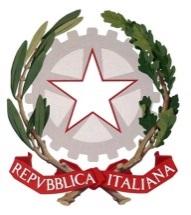 Corte dei contiГосударственная счетная палата ИталииОТЧЕТ ВНЕШНЕГО АУДИТОРАМЕЖДУНАРОДНЫЙ СОЮЗ ЭЛЕКТРОСВЯЗИ
(МСЭ)Аудиторская проверка финансовой отчетности за 2017 год22 июня 2018 годаСОДЕРЖАНИЕСтр.ВВЕДЕНИЕ		6АУДИТОРСКОЕ ЗАКЛЮЧЕНИЕ		8СТРУКТУРА БУХГАЛТЕРСКОЙ ОТЧЕТНОСТИ		11ОТЧЕТ О ФИНАНСОВОМ ПОЛОЖЕНИИ ЗА 2017 ГОД		11АКТИВЫ		11Текущие активы		11Денежные средства и эквиваленты денежных средств		12Обновление списков разрешенных подписей в банках		12Вклады		12Долговые обязательства		13Прочие текущие долговые обязательства		13Запасы		13Нетекущие активы		13Материальные активы		14Здания штаб-квартиры Союза		15Реестр активов		15Нематериальные активы		15ПАССИВЫ		16Текущие пассивы		16Поставщики и прочие кредиторы		16Доходы будущих периодов		16Резервные фонды		16Займы и финансовая задолженность		17Прочие текущие пассивы		17Нетекущие пассивы		17Обобщенные сведения о вознаграждении сотрудников		17Вознаграждение сотрудников, работающих на основе долгосрочных контрактов		18Вознаграждение сотрудников: подъемные пособия и субсидии на репатриацию		18Вознаграждение сотрудников: АСХИ		18На отрицательное значение чистых активов влияют актуарные обязательства		19Выход из ФМСП: противоречия в производстве расчетов		20Вознаграждение сотрудников: Страховая касса персонала МСЭ (закрытые пенсионные 
фонды МСЭ)		20ЧИСТЫЕ АКТИВЫ		20Стр.ОТЧЕТ О РЕЗУЛЬТАТАХ ФИНАНСОВОЙ ДЕЯТЕЛЬНОСТИ ЗА 2017 ГОД		21Доходы и расходы		21Персонал		21Рационализация функции выплат ЛР		21Необходима политика кадрового планирования		23Закупки		26Автоматическое продление заключенных контрактов		26Заключение контрактов, предусматривающих сметные расходы на сумму менее 20 тыс. швейцарских франков		26Контроль заказов на закупки/контрактов, заключаемых в случае отказа от проведения конкурса		27Повышение прозрачности процесса закупок на небольшие суммы		27Декларация об отсутствии конфликта интересов по процедуре закупок на небольшую сумму	28Кодекс поведения поставщика Организации Объединенных Наций		29Стандарты этики		29Продажи публикаций		30ОТЧЕТ ОБ ИЗМЕНЕНИЯХ В ЧИСТЫХ АКТИВАХ ЗА ФИНАНСОВЫЙ ПЕРИОД, ЗАВЕРШИВШИЙСЯ 31 ДЕКАБРЯ 2017 ГОДА		30ТАБЛИЦА ДВИЖЕНИЯ ДЕНЕЖНЫХ СРЕДСТВ ЗА ФИНАНСОВЫЙ ПЕРИОД, ЗАВЕРШИВШИЙСЯ 31 ДЕКАБРЯ 2017 ГОДА		30СРАВНЕНИЕ ПРЕДУСМОТРЕННЫХ В БЮДЖЕТЕ СУММ И ФАКТИЧЕСКИХ СУММ ЗА 2017 ФИНАНСОВЫЙ ГОД		31СТРАХОВАЯ КАССА ПЕРСОНАЛА		31ПРОГРАММА РАЗВИТИЯ ОРГАНИЗАЦИИ ОБЪЕДИНЕННЫХ НАЦИЙ (ПРООН), ФОНД РАЗВИТИЯ ИНФОРМАЦИОННО-КОММУНИКАЦИОННЫХ ТЕХНОЛОГИЙ (ФРИКТ) И ЦЕЛЕВЫЕ ФОНДЫ		31ПОДРАЗДЕЛЕНИЕ ВНУТРЕННЕГО АУДИТА (IAU)		32ПОСЛЕДУЮЩИЕ МЕРЫ В СВЯЗИ С ПРЕДЫДУЩИМИ РЕКОМЕНДАЦИЯМИ И ПРЕДЛОЖЕНИЯМИ		32ВВЕДЕНИЕПравовая основа для аудиторской проверки, проводимой Внешним аудитором, изложена в Статье 28 Финансового регламента (издания 2010 г.) и Дополнительных полномочиях.В настоящем отчете Совету представляется информация о результатах проведенной нами аудиторской проверки. В ходе аудиторской проверки рассматривался Отчет о финансовой деятельности МСЭ по состоянию на 31 декабря 2017 года, а также бюджетные счета и их согласованность. Финансовые периоды регулируются Уставом и Конвенцией Международного союза электросвязи, а также Финансовым регламентом и Финансовыми правилами МСЭ в соответствии с Международными стандартами финансовой отчетности для общественного сектора (IPSAS).Мы провели аудиторскую проверку счетов за 2017 финансовый год на основе стандартов Международной организации высших ревизионных учреждений (МОВРУ), метода IPSAS и в соответствии с дополнительными полномочиями, которые являются неотъемлемой частью Финансового регламента Союза. Мы запланировали нашу рабочую деятельность согласно нашей стратегии аудита, чтобы получить разумные гарантии того, что в финансовой отчетности отсутствуют данные, которые бы существенным образом искажали положение дел. Мы провели оценку принципов бухгалтерского учета и соответствующих прогнозов, сделанных руководством, и оценили адекватность представления информации в финансовой отчетности. Мы проверили в выборочном порядке ряд операций и соответствующую документацию, получив достаточные и надежные доказательства в отношении счетов и предоставления информации в финансовой отчетности. Таким образом, благодаря аудиту мы получили достаточную основу для составления заключения, которое приводится ниже. В ходе аудита все вопросы разъяснялись и обсуждались с ответственными сотрудниками. Наша группа регулярно проводила обсуждения с г-ном Алассаном Ба, руководителем Департамента управления финансовыми ресурсами МСЭ, и сотрудниками его департамента, а также с сотрудниками других департаментов, в зависимости от рассматриваемого вопроса. Результаты аудита были представлены 19 июня 2018 года. В том что касается комментариев Генерального секретаря, которые следует включить в настоящий отчет согласно пункту 9 Дополнительных полномочий по внешней аудиторской проверке, Генеральный секретарь уведомил нас через своих коллег о том, что он направит нам свои комментарии. Эти комментарии были получены 22 июня 2018 года и были должным образом включены в настоящий отчет. Мы проверили Отчет о финансовой деятельности МСЭ в отношении счетов Организации, который касается финансовых результатов по состоянию на 31 декабря 2017 года, представленных в соответствии со Статьей 28 Финансового регламента (издания 2010 г.). Отчет руководства, касающийся счетов за 2017 финансовый год и подписанный Генеральным секретарем и руководителем Департамента управления финансовыми ресурсами 26 марта 2018 года, включен в финансовую отчетность и является неотъемлемой частью документации по аудиту. Мы получили также Отчет о внутреннем контроле за 2017 год, подписанный Генеральным секретарем 26 марта 2018 года. Генеральный секретарь 16 марта 2018 года сообщил нашему президенту, что руководство обнаружило случай недобросовестных действий в одном из региональных отделений, не охватываемых нашей аудиторской проверкой.Впоследствии Генеральный секретарь сообщил, что расследованием, проведенным руководством, было установлено, что недобросовестные отношения, вызванные конфликтом интересов в области закупок, имели место на протяжении нескольких лет; в то же время воздействие на финансовую отчетность за 2017 год было незначительным.На основании Финансового регламента и Финансовых правил МСЭ, Статья 28, Приложение 1 (Дополнительные полномочия, регулирующие внешнюю проверку отчетности), пункт 6. c), i), и в соответствии со стандартами ISA 240 и МСВРУ 1240 мы проанализировали представленную информацию и пришли к выводу, что сумма, о которой идет речь, не сказалась существенно на счетах за 2017 год в целом accounts. Руководство заверило нас, что принимаются дополнительные меры.Что касается положений стандарта ISA 240, согласно которому "аудитор должен сообщить тем лицам, которым поручено осуществлять управление, о случае недобросовестных отношений и любых других вопросах, касающихся недобросовестных отношений, которые, по мнению аудитора, имеют отношение к их обязанностям " (пункт 42), мы напоминаем, что часть наших текущих и прошлых наблюдений и последующих предложений и рекомендаций имеет целью совершенствование системы внутреннего контроля с целью предотвращения недобросовестных отношений и существенных искажений положения дел в области закупок.Мы отметили результаты нашей аудиторской деятельности как "рекомендации" и "предложения". В то время как рекомендации относятся к процессу дальнейшего отслеживания, осуществляемого Рабочей группой совета по финансовым и людским ресурсам, предложения отслеживаются только Внешним аудитором. Однако, в принципе, Совет МСЭ, следуя рекомендациям Независимого консультативного комитета по управлению (IMAC), может просить Генерального секретаря реализовать "предложение", если сочтет это необходимым. Кроме того, согласно пункту 6 раздела решает Резолюции 11 (Пересм. Пусан, 2014 г.) мы проверили счета Всемирного мероприятия ITU Telecom за 2017 год. Наконец, мы хотим выразить благодарность за любезность и готовность к сотрудничеству, проявленную всеми сотрудниками МСЭ, к которым мы обращались за информацией и документами. Corte dei contiГосударственная счетная палата ИталииАУДИТОРСКОЕ ЗАКЛЮЧЕНИЕЗаключение аудиторской проверкиМы провели аудиторскую проверку финансовой отчетности Международного союза электросвязи (МСЭ), которая включает отчет о финансовом положении на 31 декабря 2017 года, отчет о результатах финансовой деятельности, отчет об изменениях в чистых активах, таблицу движения денежных средств и сравнение предусмотренных в бюджете сумм и фактических сумм за финансовый период 2017 года, а также примечания к финансовой отчетности, в том числе краткое описание основных методов бухгалтерского учета и другую пояснительную информацию. По нашему мнению, прилагаемая финансовая отчетность МСЭ за 2016 год во всех существенных отношениях четко отражает финансовое положение Международного союза электросвязи (МСЭ) на 31 декабря 2017 года, а также результаты его финансовой деятельности, изменения в чистых активах, движение денежных средств и сравнение предусмотренных в бюджете сумм и фактических сумм за год, завершившийся на указанную дату, в соответствии со стандартами IPSAS, а также Финансовым регламентом и Финансовыми правилами МСЭ.Основание для заключенияМы провели нашу аудиторскую проверку в соответствии с Международными стандартами для высших ревизионных учреждений (МСВРУ), а также Финансовым регламентом и Финансовыми правилами МСЭ. В сфере аудиторской проверки финансовой отчетности МСВРУ являются прямой транспозицией Международных стандартов аудита (ISA). Государственная счетная палата Италии применяет положения ISA в той мере, в которой они соответствуют конкретным условиям проводимых аудиторских проверок. Наши обязанности в соответствии с этими стандартами подробно описаны в разделе нашего отчета об ответственности аудитора за проверку финансовой отчетности. Мы независимы от МСЭ в соответствии с этическими требованиями, касающимися проводимой нами аудиторской проверки финансовой отчетности в системе Объединенных Наций, а также мы выполнили наши иные этические обязанности в соответствии с этими требованиями. Считаем, что собранные нами доказательные данные аудита обеспечивают достаточную и адекватную основу для нашего заключения.Прочая информацияГенеральный секретарь МСЭ несет ответственность за прочую информацию. К прочей информации относится представление "ключевых финансовых показателей", о которых упоминает Генеральный секретарь в своем предисловии к отчету о финансовой деятельности.Наше заключение о финансовой отчетности не касается прочей информации, и мы не выражаем каким-либо образом заключение о достоверности по данному вопросу.В связи с нашей аудиторской проверкой финансовой отчетности наша ответственность заключается в том, чтобы ознакомиться с прочей информацией и, таким образом, решить, насколько эта прочая информация в существенной мере не соответствует финансовой отчетности либо нашему представлению, полученному в ходе аудита, либо иным образом представляется существенно искаженной. Если в результате проделанной нами работы мы придем к заключению, что имеется существенное искажение в этой прочей информации, то мы обязаны сообщить об этом факте. У нас нет ничего, о чем можно было бы сообщить в этом отношении.Ответственность Генерального секретаря МСЭ и тех лиц, которым поручено осуществлять управление финансовой отчетностью Генеральный секретарь несет ответственность за подготовку и объективное представление финансовой отчетности в соответствии с Международными стандартами финансовой отчетности для общественного сектора (стандартами IPSAS), а также за такой внутренний контроль, который Генеральный секретарь считает необходимым для обеспечения подготовки финансовой отчетности, в которой отсутствуют существенные искажения, будь то вследствие недобросовестных действий или в результате ошибок.При подготовке финансовой отчетности Генеральный секретарь отвечает за оценку способности МСЭ продолжать непрерывную деятельность, раскрывая в зависимости от обстоятельств вопросы, касающиеся непрерывности деятельности, и используя принцип непрерывности деятельности в отчетности, если только Генеральный секретарь не намерен ликвидировать организацию либо прекратить деятельность, либо не будет иметь реальной альтернативы этому.Лица, которым поручено осуществлять управление, отвечают за надзор за процессом финансовой отчетности МСЭ.Ответственность аудитора за проверку финансовой отчетностиНашими задачами является получение достаточных гарантий того, что финансовая отчетность в целом не содержит существенных искажений, будь то в результате недобросовестных действий либо ошибки, а также представление аудиторского отчета, включающего наше заключение. Достаточные гарантии − это гарантии высокого уровня, однако они не гарантируют, что проводимая в соответствии с ISA проверка всегда сможет обнаружить существенное искажение, в случае если таковое имеет место. Искажения могут быть из-за недобросовестных действий либо ошибки, и они считаются существенными, если вполне разумно ожидать, что, отдельно либо в совокупности, они могут оказать влияние на экономические решения пользователей, принимаемые на основе такой финансовой отчетности.В рамках аудиторской проверки в соответствии с ISA мы на протяжении всей проверки опираемся на профессиональные суждения и сохраняем профессиональный скептицизм. Мы также: •	Определяем и оцениваем риски существенных искажений финансовой отчетности, будь то в результате недобросовестных действий либо ошибки, вырабатываем и проводим аудиторские процедуры с учетом этих рисков, а также получаем достаточные и надлежащие доказательные данные аудиторской проверки для обоснования нашего заключения. Риск необнаружения существенного искажения, появившегося в результате недобросовестных действий, выше, чем в случае искажения, связанного с ошибкой, поскольку недобросовестные действия могут включать сговор, подделку документов, преднамеренные пропуски, представление неверных данных, либо попытки обойти внутренний контроль.•	Получаем представление о внутреннем контроле, касающемся аудиторской проверки, чтобы выработать соответствующие условиям процедуры аудита, однако не для целей выражения заключения об эффективности внутреннего контроля МСЭ.•	Оцениваем уместность используемой учетной политики и обоснованности учетных оценок, а также соответствующего раскрытия сведений руководством. •	Делаем заключение о надлежащем использовании руководством при учете принципа непрерывной деятельности и, на основе полученных доказательных данных аудита, относительно существования значительной неуверенности, связанной с событиями либо условиями, которые могут в значительной степени породить сомнение в способности МСЭ продолжать свою деятельность в качестве организации. Если мы придем к заключению, что существует значительная неуверенность, мы обязаны привлечь внимание в нашем аудиторском заключении к соответствующим раскрытым сведениям в финансовой отчетности либо, если такое раскрытие сведений не является надлежащим, то изменить наше заключение. Наши выводы основаны на доказательных данных аудиторской проверки, полученных вплоть до даты нашего аудиторского отчета. Тем не менее, будущие события либо условия могут заставить МСЭ перестать продолжать быть непрерывно действующей организацией.•	Оцениваем общее представление, структуру и содержание финансовой отчетности, в том числе раскрываемые сведения, а также в достаточной ли мере финансовая отчетность представляет основные сделки и события и соответствует их объективному представлению.Мы находимся в контакте с теми лицами, которым поручено осуществлять управление в отношении, среди прочего, планирования охвата аудиторской проверки и времени ее проведения, значительных выводов аудита, в том числе наличия каких-либо значительных недостатков в системе внутреннего контроля, которые мы выявили во время нашего аудита.Отчет об иных законодательных и регуляторных требованияхКроме того, в нашем заключении сделки МСЭ, о которых нам стало известно, либо те, которые мы проверили в рамках нашей аудиторской проверки, во всех существенных аспектах соответствовали Финансовому регламенту, Финансовым правилам МСЭ и его юридическим основаниям.В соответствии с Финансовым регламентом и Финансовыми правилами МСЭ (Статья 28) и Дополнительными полномочиями по внешней аудиторской проверке счетов (Приложение I к Финансовому регламенту и Финансовым правилам МСЭ), мы также выпустили подробный отчет о нашей аудиторской проверке финансовой отчетности МСЭ за 2017 год. Пояснительный разделМы обращаем внимание на тот факт, что в отчете о финансовом положении показано отрицательное значение чистых активов (−482,5 млн. швейцарских франков) в основном в результате воздействия актуарных обязательств в размере 638,4 млн. швейцарских франков, учтенных в отчете о финансовом положении, которые связаны с вознаграждением сотрудников, работающих на основе долгосрочных контрактов. Подробные сведения о проведенном нами анализе включены в наш отчет. Руководство принимает соответствующие меры и заверило нас в том, что будет контролировать эффективность этих мер. Наше заключение в отношении этого вопроса не претерпело изменений.Рим, 22 июня 2018 года	Анджело Бушема 
	Председатель Государственной счетной 
	палаты Италии (Corte dei conti) СТРУКТУРА БУХГАЛТЕРСКОЙ ОТЧЕТНОСТИ1	Финансовая отчетность МСЭ подготовлена и представлена в соответствии со стандартом IPSAS 1 и включает следующие элементы: •	Отчет о финансовом положении – Балансовая ведомость по состоянию на 31 декабря 2017 года и сравнительные данные на 31 декабря 2016 года, в которой показаны активы (подразделенные на текущие и нетекущие активы), пассивы (подразделенные на текущие и нетекущие пассивы) и чистые активы; •	Отчет о результатах финансовой деятельности за финансовый период, завершившийся 31 декабря 2017 года, и сравнительные данные на 31 декабря 2016 года, в котором показаны активное сальдо/дефицит за финансовый год;•	Отчет об изменениях в чистых активах за финансовый период, завершившийся 31 декабря 2017 года, в котором показана стоимость чистых активов, включая активное сальдо или дефицит за финансовый год, а также убытки, непосредственно учтенные в чистых активах и не затрагивающие отчет о результатах финансовой деятельности;•	таблица движения денежных средств за финансовый период, завершившийся 31 декабря 2017 года, в которой показаны приток и отток денежных средств и эквивалентов денежных средств для оперативных, инвестиционных и финансовых операций и общих денежных сумм на конец финансового года; •	сравнительная таблица предусмотренных в бюджете сумм и фактических сумм за 2017 финансовый год;•	примечания к финансовой отчетности, где представлена информация о политике бухгалтерского учета и дополнительная информация, необходимая для беспристрастного представления. ОТЧЕТ О ФИНАНСОВОМ ПОЛОЖЕНИИ ЗА 2017 ГОДАКТИВЫ2	В 2017 году объем активов составил 372,8 млн. швейцарских франков, что равняется (−0,1%) объему, зарегистрированному в 2016 году (373 млн. швейцарских франков). 3	Активы включают текущие активы в объеме 271,9 млн. швейцарских франков, что составляет 72,9% от общего размера активов (в 2016 г. они составляли 72,1%), и нетекущие активы в объеме 100,9 млн. швейцарских франков, что составляет 27,1% от общего размера активов (в 2016 г. – 27,9%). Основа для оценки активов приводится в Основных принципах бухгалтерского учета (Примечание 2).Текущие активы4	Общий размер текущих активов в 2017 году составил 271,9 млн. швейцарских франков, что представляет собой увеличение на 3,0 млн. швейцарских франков (+1,1%) по сравнению с 2016 годом (268,9 млн. швейцарских франков). При рассмотрении движения средств в рамках подразделов мы видим, что в целом это увеличение связано с увеличением средств в подразделе "Денежные средства и эквиваленты денежных средств" (+26,9 млн. швейцарских франков), которое компенсируется снижением по "Вкладам" (−33,6 млн. швейцарских франков); остался на прежнем уровне объем средств по "Долговым обязательствам по обменным операциям" (−0,1 млн. швейцарских франков), в то время как увеличился уровень "Долговых обязательств по необменным операциям" (+11,7 млн. швейцарских франков); "Прочие долговые обязательства" уменьшились (−1,9 млн. швейцарских франков), в то время как "Запасы" остались примерно на том же уровне (+0,1 млн. швейцарских франков). Денежные средства и эквиваленты денежных средств5	Подраздел "Денежные средства и эквиваленты денежных средств", общий размер которого составляет 135,3 млн. швейцарских франков, увеличился на 24,8% по сравнению с 108,4 млн. швейцарских франков в 2016 году; он включает наличные денежные средства и все остатки средств на почтовых и банковских текущих счетах МСЭ на 31 декабря 2017 года. Данное увеличение связано в основном с "Банковскими текущими счетами в швейцарских франках" (+39,8 млн. швейцарских франков), составляющими в этом подразделе в целом около 69,1%, а также с "Банковскими текущими счетами в иностранных валютах" (+14,8 млн. швейцарских франков), что составляет примерно 23,9% от общих средств в подразделе. Данное увеличение возникло в результате перевода из подраздела "Вклады", обусловленного политикой диверсификации, которая была внедрена в 2015 году. Подробная разбивка подраздела "Денежные средства и эквиваленты денежных средств" приводится в Примечании 6 к Отчету о финансовой деятельности.6	Мы обратились с просьбой ко всем банкам, у которых имеются деловые отношения с МСЭ, подтвердить остатки средств на текущих счетах по состоянию на 31 декабря 2017 года. Мы удостоверились, что остатки средств на счетах должным образом отражены в счетах. Все выявленные в подтверждениях банков расхождения были объяснены и обоснованы. Следует упомянуть о том, что мы не получили прямого подтверждения только от двух банков. Мы отметили постоянное улучшение ситуации по сравнению с предыдущими годами, и мы подтверждаем усилия, предпринятые руководством, для того чтобы мы получили все подтверждения, хотя это обстоятельство ограничило нашу работу в данной области. 7	В том что касается отсутствующих подтверждений от банков, руководство представило нам копию отчетности по состоянию на 31 декабря 2017 года, которая относится ко всем вышеупомянутым банкам, и мы использовали эту отчетность для выверки данных. Обновление списков разрешенных подписей в банках8	В результате нашей аудиторской проверки полученных от банков подтверждений, как и в прошлые годы, мы обнаружили расхождения между списками разрешенных подписей, который ведет руководство в штаб-квартире, и списками, которые мы получили от банков. В связи с тем, что не все подтверждения были получены, мы не смогли сделать заключение в отношении лиц с правом подписи. Мы подтверждаем, что руководство принимало незамедлительные меры, обращаясь к банкам в целях устранения этих расхождений.Вклады9	В 2017 году средства в подразделе "Вклады", размер которых составил 65,0 млн. швейцарских франков, уменьшились на 33,6 млн. швейцарских франков (–51,7%) по сравнению с 2016 годом (65,0 млн. швейцарских франков) и включают с 31 декабря 2017 года срочные вклады со сроком возврата не более 6 месяцев. Подробная разбивка вкладов по срокам возврата и основание для принятия решения о снижении объема вкладов в 2017 году приводятся в Примечании 7 к Отчету о финансовой деятельности. 10	В Примечании 2 к Отчету о финансовой деятельности, касающемся Основных принципов бухгалтерского учета, в отдельном пункте по финансовым инструментам представлена информация по раскрытию вкладов. В соответствии с IPSAS, в Примечании 4 представлена информация об управлении финансовыми рисками; в частности, все вклады подвержены кредитному риску, а также риску, связанному с процентной ставкой, риску ликвидности и рыночному риску. Долговые обязательства11	Чистый объем текущих долговых обязательств, как по обменным, так и по необменным операциям, составил в 2017 году 97,1 млн. швейцарских франков по сравнению с 85,5 млн. швейцарских франков в 2016 году. Это составляет 35,7% от общего объема текущих активов по сравнению примерно с 31,8% в 2016 году. 12	Как отмечается в Примечании 8 к Отчету о финансовой деятельности, текущие долговые обязательства представляют собой неполученные доходы, которые Государства-Члены, Члены Секторов и Ассоциированные члены обязались внести в МСЭ в рамках ежегодных взносов, приобретения публикаций, обработки заявок на регистрацию спутниковых сетей и по другим счетам-фактурам, которые выставил МСЭ. 13	Нетекущие долговые обязательства, как по обменным, так и по необменным операциям, которые также включены и пояснены в Примечании 8, составили 7,0 млн. швейцарских франков (в 2016 г. – 7,5 млн. швейцарских франков). На 31 декабря 2017 года эти обязательства были полностью покрыты в соответствии с принципами, изложенными в Примечании 2 к финансовой отчетности.Прочие текущие долговые обязательства 14	В разделе "Прочие долговые обязательства" заключительного баланса представлена сумма в размере 7,5 млн. швейцарских франков. (в 2016 г. – 9,4 млн. швейцарских франков). Подробная разбивка раздела "Прочие долговые обязательства" приводится в Примечании 10 к Отчету о финансовой деятельности. Самая крупная сумма занесена в раздел "Дебиторская задолженность", которая представляет собой в первую очередь расходы будущих периодов, относящиеся к бюджету 2017 года.Запасы15	В 2017 году статьи, относящиеся к публикациям, сувенирам и предметам снабжения, были учтены по чистой стоимости в размере 0,66 млн. швейцарских франков, что на 0,11 млн. швейцарских франков больше, чем уровень чистой стоимости в 0,55 млн. швейцарских франков в 2016 году. Запасы подробно описываются в Примечании 9 к Отчету о финансовой деятельности, где показано, что увеличение объясняется в основном повышением объема публикаций.Нетекущие активы16	Объем нетекущих активов по состоянию на 31 декабря 2017 года составил в целом 100,9 млн. швейцарских франков, сократившись на 3,2 млн. швейцарских франков (−3,1%) по сравнению с 2016 годом, когда их объем составлял 104,1 млн. швейцарских франков; это уменьшение объясняется амортизацией зданий МСЭ и сокращением нематериальных активов.17	Этот раздел включает "Материальные активы" на сумму 99,0 млн. швейцарских франков или 98,1% от общего объема нетекущих активов (в 2016 г. его объем составлял 101,4 млн. швейцарских франков или 97,5% от нетекущих активов), "Нематериальные активы" на сумму 1,0 млн. швейцарских франков или 1,0% от общего объема (в 2016 г. − 2,6 млн. швейцарских франков или 2,5%) и "Активы на этапе строительства", которые в 2016 году присутствовали как статья нематериальных активов, а в 2017 году составляли 0,9 млн. швейцарских франков или 0,9% от общей суммы нематериальных активов). Первые два подраздела показаны, соответственно, в Примечаниях 11 и 12 к Отчету о финансовой деятельности. В Примечании 13 показан подраздел "Активы на этапе строительства", сумма которого относится только к статье "Прочие активы на этапе строительства".Материальные активы18	В этом разделе приводится величина в 99,0 млн. швейцарских франков, которая представляла собой чистую стоимость по состоянию на 31 декабря 2017 года капитализированных затрат за вычетом соответствующей амортизации по каждой перечисленной здесь категории: здания (в 2017 г. были учтены по чистой стоимости в размере 97,7 млн. швейцарских франков; в 2016 г. − 100,6 млн. швейцарских франков); машины и оборудование (в 2017 г. − 0,07 млн. швейцарских франков, как и в 2016 г.); мебель (в 2017 г. − 0,05 млн. швейцарских франков; в 2016 г. − 0,02 млн. швейцарских франков); оборудование ИТ (в 2017 г. − 1,1 млн. швейцарских франков; в 2016 г. − 0,7 млн. швейцарских франков). Это проиллюстрировано в Примечании 11 к Отчету о финансовой деятельности.19	Согласно стандарту IPSAS 1, требуется, чтобы в Отчете о финансовом положении здания учитывались в качестве активов. В стандарте IPSAS 17 отмечается, что при первоначальном учете должна указываться стоимость этих позиций или надежные данные по текущей стоимости. Амортизация систематически начисляется в течение срока полезного использования актива, а метод амортизации должен отражать модель, на основе которой, как ожидается, организация будет использовать будущие экономические выгоды от актива или потенциал услуг. Остаточную стоимость необходимо оценивать по крайней мере ежегодно, и она должна быть равна той сумме, которую организация могла бы сейчас получить, если бы данный актив уже достиг возраста и состояния, которые ожидаются в конце срока его полезного использования. Земля и здания являются делимыми активами и учитываются отдельно, даже если они приобретены вместе. 20	Согласно Приложению II к Финансовому регламенту МСЭ Внешний аудитор должен высказать мнение по поводу того, что "при учете всех активов, пассивов, излишков и дефицитов средств применялись процедуры, которые Внешний аудитор считает удовлетворительными". 21	В Примечании 2 к Отчету о финансовой деятельности "Основные принципы бухгалтерского учета" в подпункте "Материальные активы" отмечается, что первоначальный учет зданий был произведен по "фактической стоимости" "на основе оценки, проведенной внешней организацией" для определения величины начального баланса согласно IPSAS. Эта величина считалась "стоимостью приобретения", а амортизация рассчитывалась на основе "прогнозируемой продолжительности полезного использования", которая составляет для сооружений 100 лет. При определении первоначальной стоимости зданий не учитывались земельные площади, на которые МСЭ имеет бесплатное "право суперфиция". 22	В первый год действия нашего мандата мы выпустили рекомендацию № 3/2012, касающуюся пересмотра Соглашения с принимающей страной. Мы принимаем последующие меры по этой рекомендации: в 2017 году была создана Рабочая группа МСЭ/принимающей страны, в которую входят представители МСЭ, кантона Женева (землевладелец), Швейцарской Конфедерации и ФИПОИ, чтобы обсудить конкретно вопрос "права суперфиция", и первое собрание группы прошло 15 ноября 2017 года. Когда подготовка данного соглашения будет завершена, следует соответствующим образом скорректировать остаточную балансовую стоимость.23	В Примечании 11 к финансовой отчетности зданиями, учтенными в качестве нетекущих активов, были здания "Башня", "Варембе", пристройка С и кафетерий, а также здание "Монбрийан". В том что касается зданий, как отмечено выше, чистая балансовая стоимость изменилась от 100,56 млн. швейцарских франков по состоянию на 1 января 2017 года до 97,7 млн. швейцарских франков на 31 декабря 2017 года, что вызвано приростом в размере 0,25 млн. швейцарских франков и амортизацией в размере 3,1 млн. швейцарских франков, учтенными в течение года.24	Швейцарская Конфедерация обеспечивает финансирование строительства зданий для международных организаций через Фонд недвижимого имущества для международных организаций (ФИПОИ) в форме займа, предоставляемого на благоприятных условиях, а именно на период 50 лет с процентной ставкой в размере 0%. Земельные площади предоставляются на бесплатной основе кантоном Женева с использованием "права суперфиция". Объем займов из ФИПОИ показан в Примечании 16 к Отчету о финансовой деятельности. Здания штаб-квартиры Союза25	Совет МСЭ 2016 года в Решении 588 of 10 июня 2016 года утвердил замену здания "Варембе" новым зданием, в котором также разместятся офисы и объекты здания "Башня", сохранение и обновление здания "Монбрийан"; эта мера была сочтена наиболее экономически эффективной, при условии успешной продажи здания "Башня".26	Вся эта процедура в настоящее время осуществляется, поскольку еще предстоит определить нечто в отношении продажи здания "Башня". Как только будет принято окончательное решение относительно сноса здания "Варембе", амортизация этого здания, учтенная в счетах, должна будет быть пересчитана в соответствии с оставшимся сроком службы.27	Что касается нового здания, необходимо в осуществляемых проектах и исследованиях принимать во внимание потребности Союза в долгосрочной перспективе, в том что относится к офисам, залам заседаний, служебным помещениям, парковкам и т. п.Реестр активов29	Мы получили и проверили списки активов, и мы провели проверку реальных запасов на основе выборки объектов, учтенных в реестре материальных активов. С нашими предыдущими рекомендациями и предложениями можно ознакомиться в таблицах последующих мер (см. Приложения).Нематериальные активы30	В 2017 году размер нематериальных активов составил 1 млн. швейцарских франков, уменьшившись на 1,6 млн. швейцарских франков (−63,3%) по сравнению с 2016 годом (2,6 млн. швейцарских франков).31	Как указано руководством в Примечании 12 к Отчету о финансовой деятельности, капитализация, согласно стандарту IPSAS 31, касалась i) внутренних разработок, связанных с совершенствованием некоторых конкретных услуг, предлагаемых членам, в частности в отношении доступа к документам МСЭ, управления документами и их архивирования; ii) стандартных пакетов программного обеспечения и обновления, используемых в оперативной деятельности МСЭ. ПАССИВЫ32	В 2017 году общий размер пассивов составил 855,3 млн. швейцарских франков, увеличившись на 63,2 млн. швейцарских франков (+8,0%) по сравнению с величиной, учтенной в 2016 году (792,1 млн. швейцарских франков). Пассивы включают:a)	текущие пассивы в размере 149,1 млн. швейцарских франков, что составляет 17,4% от общего размера пассивов (в 2016 г. они составляли 18,6% на общую сумму 147,3 млн. швейцарских франков); иb)	нетекущие пассивы в размере 706,2 млн. швейцарских франков, составляющие 82,6% от общего размера пассивов (в 2016 г. они составляли 81,4% на общую сумму 644,8 млн. швейцарских франков).Текущие пассивы33	Общий размер текущих пассивов в 2017 году, как показано выше, составил 149,1 млн. швейцарских франков, увеличившись на 1,8 млн. швейцарских франков по сравнению с 2016 годом (147,3 млн. швейцарских франков). Это в целом объясняется увеличением объема средств по разделам "Доходы будущих периодов" (+5,3 млн. швейцарских франков), "Поставщики и прочие кредиторы" (+0,5 млн. швейцарских франков) и "Резервные фонды" (+0,2 млн. швейцарских франков), тогда как имело место снижение по статье "Вознаграждение сотрудников" (−0,9 млн. швейцарских франков) и, в особенности, по статье "Прочая задолженность" (−3,3 млн. швейцарских франков). Основа оценки текущих пассивов изложена в Принципах бухгалтерского учета (Примечание 2). Поставщики и прочие кредиторы 34	В разделе "Поставщики и прочие кредиторы" заключительного баланса приводится сумма в размере 9,65 млн. швейцарских франков (в 2016 г. − 9,15 млн. швейцарских франков). Подробная разбивка показана в Примечании 14 к Отчету о финансовой деятельности, где перечислены три подраздела: "Поставщики", "Полученные депозиты" и "Полученные авансы".Доходы будущих периодов35	Подраздел "Доходы будущих периодов" составил 134,3 млн. швейцарских франков (в 2016 г. − 129,0 млн. швейцарских франков). Бóльшая часть этой суммы приходится на взносы членов МСЭ (Государств-Членов, Членов Секторов, Ассоциированных членов) и на доходы от обработки заявок на регистрацию спутниковых сетей, еще окончательно не определенные на конец 2017 года, с датами публикации в 2018 году. Подробная разбивка доходов будущих периодов приводится в Примечании 15 к Отчету о финансовой деятельности.Резервные фонды36	В 2017 году подраздел "Резервные фонды" составил 1,65 млн. швейцарских франков (в 2016 г. − 1,45 млн. швейцарских франков). Этот раздел включает резервный фонд для судебных разбирательств (около 1,15 млн. швейцарских франков) и резервный фонд для бесплатной обработки заявок на регистрацию спутниковых сетей (0,5 млн. швейцарских франков). Подробная разбивка данных о резервных фондах приводится в Примечании 18 к Отчету о финансовой деятельности.37	Объем резервного фонда для судебных разбирательств колебался с первоначального уровня в 2017 году (909 тыс. швейцарских франков) до окончательной величины в 1135 тыс. швейцарских франков (на 31 декабря 2017 г.). В настоящее время уровень резервных фондов фактически вырос на 546 тыс. швейцарских франков, и было использовано 226 тыс. швейцарских франков.Займы и финансовая задолженность38	Сумма, относящаяся к полученному МСЭ займу в ФИПОИ на строительство и капитальный ремонт некоторых его зданий, была учтена как краткосрочные выплаты (1,5 млн. швейцарских франков или 1,0% от общей суммы текущих пассивов), что соответствует очередному платежу, подлежащему выплате МСЭ в ФИПОИ в 2017 году, и как долгосрочные выплаты (41,5 млн. швейцарских франков или 5,9% от общей суммы нетекущих пассивов). Суммы, по которым представлена подробная информация в Примечании 16 к Отчету о финансовой деятельности, также подтверждаются предоставленной ФИПОИ выпиской от 12 января 2018 года.Прочие текущие пассивы39	В 2017 году подразделы "Вознаграждение сотрудников" и "Прочая задолженность" составили, соответственно, 0,2 млн. швейцарских франков (2016 г. – 1,1 млн. швейцарских франков) и 1,8 млн. швейцарских франков (в 2016 г. − 5,1 млн. швейцарских франков). Подробное описание и разбивка приводятся, соответственно, в Примечаниях 17.1 и 19 к Отчету о финансовой деятельности.40	В частности, вознаграждение сотрудников, работающих на основе краткосрочных контрактов, учтенное в "Текущих пассивах", относится к резервному фонду для оплаты сверхурочных часов (51 тыс. швейцарских франков; в 2016 г. − 60 тыс. швейцарских франков) и к резервному фонду для оплаты накопленных дней отпуска (175 тыс. швейцарских франков; в 2016 г. – 1034 тыс. швейцарских франков). Проведенные нами проверки не выявили каких-либо существенных проблем, и данные по резервным фондам являются по существу точными. 41	"Прочая задолженность", учтенная в разделе "Текущие пассивы", включает следующие подразделы: "Кредиторская задолженность", "Различная задолженность по персоналу" (единственный возросший подраздел, с 651 тыс. швейцарских франков в 2016 г. до 823 тыс. швейцарских франков в 2017 г.), "Полученные товары/полученные счета-фактуры", "ПРООН".Нетекущие пассивы42	Общая сумма нетекущих пассивов в 2017 году составила 706,18 млн. швейцарских франков, что на 61,33 млн. швейцарских франков (+9,5%) больше по сравнению с 2016 годом (644,85 млн. швейцарских франков). Это увеличение в целом объясняется увеличением суммы вознаграждения сотрудников (+63,2 млн. швейцарских франков или +11,0% по сравнению с 2016 г.). Основа для оценки нетекущих пассивов изложена в Принципах бухгалтерского учета (Примечание 2).43	Этот раздел состоит из долгосрочных задолженностей (см. пункт по "Займам"), средств третьих сторон, распределенных или находящихся в процессе распределения, обязательств по линии системы медицинского страхования МСЭ и резервных фондов, покрывающих обязательства с неопределенными суммами и сроками, в основном относящиеся к пособиям, причитающимся сотрудникам после прекращения службы.Обобщенные сведения о вознаграждении сотрудников 44	Информация о вознаграждении сотрудников приводится в финансовой отчетности в разделах "Текущие пассивы" и "Нетекущие пассивы". В 2017 году общий размер вознаграждения сотрудников составил 638,6 млн. швейцарских франков. В обобщенном виде эта информация представлена в приведенной ниже таблице. Вознаграждение сотрудников, работающих на основе долгосрочных контрактов45	Как показано в приведенной выше таблице, в 2017 году сумма по подразделу "Нетекущие пассивы" (относящаяся к вознаграждению сотрудников, работающих на основе долгосрочных контрактов) составила 638,3 млн. швейцарских франков, увеличившись на 63,2 млн. швейцарских франков (+11%) по сравнению с 575,1 млн. швейцарских франков в 2016 году. Это составило 90,4% от общих нетекущих пассивов и 74,6% от общих пассивов. Данный раздел включает актуарные обязательства по пособиям, причитающимся после прекращения службы, которые связаны с планом медицинского страхования после прекращения службы (АСХИ) (617,2 млн. швейцарских франков; в 2016 г. − 551,9 млн. швейцарских франков), резервный фонд для оценочных обязательств по субсидиям на репатриацию (12,5 млн. швейцарских франков; в 2016 г. − 14,7 млн. швейцарских франков) и резервный фонд для оплаты накопленных дней отпуска (8,6 млн. швейцарских франков; в 2016 г. − 8,5 млн. швейцарских франков). Подробное описание и разбивка вознаграждения сотрудников, работающих на основе долгосрочных контрактов, показаны в Примечании 17.2 к Отчету о финансовой деятельности. Вознаграждение сотрудников: подъемные пособия и субсидии на репатриацию46	Как показано в предыдущем пункте, резервные фонды, учтенные по состоянию на 31 декабря 2017 года, для введения в должность и возвращения на родину сотрудников составили 12,5 млн. швейцарских франков (в 2016 г. − 14,7 млн. швейцарских франков) и рассчитывались в соответствии с актуарным исследованием, для проведения которого руководство привлекло актуария. Результаты исследования представлены в отчете актуария за март 2017 года. Вознаграждение сотрудников: АСХИ47	В 2017 году резервный фонд для актуарных обязательств в отношении плана АСХИ составил 617,2 млн. швейцарских франков, увеличившись на 65,3 млн. швейцарских франков (+11,8%) по сравнению с 551,9 млн. швейцарских франков в 2016 году. Это увеличение в основном обусловлено обновлением демографических допущений на основании таблицы, предоставленной Организацией Объединенных Наций, а также небольшим снижением ставки дисконтирования. Данный расчет на основе актуарных допущений был выполнен актуарием.На отрицательное значение чистых активов влияют актуарные обязательства48	Значительная величина актуарных потерь АСХИ (369,7 млн. швейцарских франков) оказывает существенное воздействие на чистые активы МСЭ, и по этой причине, как и в прошлые годы, часть нашей аудиторской проверки мы посвятили вопросам правильности и надежности сумм раздела "Вознаграждение сотрудников".49	Выбор актуарных допущений является исключительной ответственностью руководства. Внешний аудитор проверяет их правдоподобие и их соответствие стандарту IPSAS и допущениям, использовавшимся в предыдущем году, а также подтверждает их правильность. 50	На 2017 год Союз решил принять новый стандарт IPSAS 39 вместо стандарта IPSAS 25. Новый стандарт является обязательным начиная с 2018 финансового года, но организации имели возможность ранее начать применять этот стандарт.51	Между двумя стандартами существуют следующие основные различия:a)	исключение варианта, который давал организации возможность отсрочить признание изменений чистого обязательства с установленными выплатами ("коридорный подход");b)	введение подхода, предусматривающего чистые проценты по программам с установленными выплатами;c)	исправление некоторых требований по раскрытию информации для программ с установленными выплатами и программ с несколькими работодателями;d)	упрощение требований в отношении взносов работников или третьих сторон в программе с установленными выплатами, когда эти взносы применяются к простой программе взносов, увязанной со службой; e)	исключение требования к составным программам социального обеспечения.52	Эти различия были учтены руководством МСЭ и его актуарием, и они не повлияли на расчет актуарных обязательств.53	Как и в предыдущие годы, наша команда подключила группу актуариев, занимающихся общественным сектором, которые являются экспертами по социальным выплатам. Они выполнили анализ ключевых допущений, относящихся к 2017 году, которые были должным образом обсуждены с руководством. Мы установили, что эти допущения соответствуют экономическим тенденциям и ставкам, а также согласуются с данными, имевшимися в МСЭ на момент проведения нами аудита, и мы подтвердили их правильность. 54	Для проведения своего аудита наши актуарии пересчитали оценки, подготовленные актуарием (AON Hewitt Consulting), отобранным МСЭ; кроме того, они провели углубленный анализ всех актуарных оценок и допущений, чтобы рассмотреть их правдоподобие и использованные алгоритмы. Руководство и актуарий в полной мере взаимодействовали при осуществлении этого анализа. Работа, проведенная нашими актуариями, подтвердила, что суммы, зафиксированные на счетах, были по существу правильными.55	Мы отмечаем, что в соответствии с рекомендацией 3, представленной в нашем отчете относительно финансовой отчетности за 2014 год, руководство в 2016 году объявило конкурс для выбора нового актуария, чтобы провести полное актуарное исследование, а также ежегодную оценку в соответствии со стандартом IPSAS 25 (теперь стандарт IPSAS 39). Избранным актуарием стала компания AON Hewitt Consulting.56	В этом отчете мы, в частности, рекомендовали руководству в ближайшие годы провести полное актуарное исследование: это важно для того, чтобы получить ответы на вопросы, касающиеся достаточного финансирования, и возможные пути их решения, с тем чтобы не допустить недофинансирования системы медицинского страхования МСЭ на распределительной основе в долгосрочной перспективе.57	Исследование продолжается, и в настоящее время проходит первый его этап. Мы подтверждаем, что руководство в полной мере сотрудничает с Внешним аудитором, предоставляя нам все необходимые документы, касающиеся этого исследования, чтобы позволить нам проверять с помощью наших актуариев анализ ситуации и эффективность предлагаемых решений.Выход из ФМСП: противоречия в производстве расчетов58	В предыдущих отчетах мы отметили, что выход из ФМСП – находящейся в ведении МОТ системы медицинского страхования, в которой МСЭ участвовал до 2014 года, полностью еще не завершен из-за существующих между двумя учреждениями разногласий относительно суммы, подлежащей выплате МСЭ со стороны ФМСП, суть которых составляют два ключевых вопроса:а)	учитывая выход из системы, застрахованные сотрудники МСЭ могли направлять в ФМСП заявки на возмещение расходов до 31 января 2017 года. Очевидно, что после этой даты требовалось время для обработки заявок на возмещение расходов. МОТ начислила на МСЭ административные затраты в полном объеме за пять месяцев (до 31 мая 2015 г.), как если бы все сотрудники МСЭ обратились за выплатами в прежний фонд. МСЭ утверждает, что фактически речь идет лишь о небольшом числе заявлений, поэтому административные расходы не могут быть начислены на МСЭ в таком размере;b)	второй вопрос касается ликвидации гарантийного фонда ФМСП, в создании и ведении которого участвовал МСЭ, и его взнос составлял 23% этого фонда: МСЭ полагал, что, в соответствии с принципом пропорциональности своего взноса, а также принципами взаимности и солидарности, Союзу будет выплачена доля от оцененной стоимости фонда, соответствующая доле его уплаченного взноса в фонд; МОТ не согласилась с этой цифрой и предложила значительно меньшую сумму.59	Руководство информировало нас о том, что не было возможным прийти к согласованному решению с МОТ; по этой причине две организации доверили разрешение спора арбитру. Во время проведения нашего аудита результаты арбитражного разбирательства еще не были обнародованы.Вознаграждение сотрудников: Страховая касса персонала МСЭ (закрытые пенсионные фонды МСЭ)60	Как и в предыдущие годы, на момент закрытия на счетах учтена сумма в 54 тыс. швейцарских франков; она связана с обязательствами по пособиям в форме пенсии, выплачиваемой бывшим сотрудникам из Страховой кассы персонала (см. также связанный с этим пункт 120).ЧИСТЫЕ АКТИВЫ61	Чистые активы состояли из собственных целевых и нецелевых средств, внебюджетных фондов, результата внебюджетной деятельности, активного сальдо/дефицита за финансовый год и воздействия перехода к IPSAS. В 2017 году чистые активы составили отрицательное значение −482,5 млн. швейцарских франков, что представляет уменьшение по сравнению с −419,2 млн. швейцарских франков в 2016 году.62	Все движения в чистых активах поясняются в различных таблицах и примечаниях к Отчету о финансовой деятельности, в частности:a)	в Таблице II "Отчет о результатах финансовой деятельности", в которой показан дефицит за финансовый период (–17,1 млн. швейцарских франков);b)	в Таблице III "Отчет об изменениях в чистых активах", в которой показано движение отдельно по каждому виду собственных средств и воздействие перехода к IPSAS;c)	в Таблице V "Сравнительная таблица предусмотренных в бюджете сумм и фактических сумм", в которой также приводится информация по бухгалтерской выверке указанных в бюджете результатов (фактических сумм) и сумм, учтенных в финансовой отчетности (в связи с этим см. также Примечание 26);d)	в Примечании 2 "Основные принципы бухгалтерского учета", в пункте, касающемся "учета средств", в частности в подпункте "Целевые средства третьих сторон" и пункте, касающемся "Резервного счета";e)	в Примечании 3 "Управление чистыми активами", в котором отражено движение средств Резервного счета.ОТЧЕТ О РЕЗУЛЬТАТАХ ФИНАНСОВОЙ ДЕЯТЕЛЬНОСТИ ЗА 2017 ГОД63	В этом Отчете показаны оперативные и финансовые доходы и расходы Организации, которые классифицированы, раскрыты и представлены на согласованной основе, с тем чтобы пояснить чистый дефицит или чистое активное сальдо за год. Финансовый период завершен с дефицитом −17,1 млн. швейцарских франков.Доходы и расходы64	Общие доходы составили 178,5 млн. швейцарских франков, что на 2 млн. швейцарских франков (+1,2%) больше, чем в 2016 году (176,5 млн. швейцарских франков), в основном в связи с увеличением: i) добровольных взносов (+0,4 млн. швейцарских франков или +3,7%); ii) других доходов от деятельности (+2,5 млн. швейцарских франков или +5,9%), в частности увеличением внебюджетных доходов, связанных с поддержкой проектов, продажами публикаций и обработкой заявок на регистрацию спутниковых сетей. Начисленные взносы на сумму 122,4 млн. швейцарских франков, что составляет 69,6% от общих доходов, уменьшились (на 0,5 млн. швейцарских франков или –0,4%) по сравнению с 2016 годом. Подробная информация о доходах с разбивкой представлена в Примечании 22 к Отчету о финансовой деятельности.65	Расходы составили 195,6 млн. швейцарских франков, что на 7,4 млн. швейцарских франков (+3,9%) выше, чем в 2016 году (188,2 млн. швейцарских франков). Расходы по персоналу в размере 148,7 млн. швейцарских франков, составляющие 76% общих расходов, повысились на 1,7 млн. швейцарских франков (+1,2%), как отмечается в Примечании 23 к Отчету о финансовой деятельности.ПерсоналРационализация функции выплат ЛР66	В рамках наших проверок, касающихся персонала, мы проверили ряд произвольно отобранных ведомостей заработной платы сотрудников. Наша выборка включала сотрудников категорий G и P, имеющих контракты неопределенной или ограниченной продолжительности, работающих как в Женеве, так и за ее пределами. Мы проверили точность фактически выплаченных сумм в сравнении с соответствующими пакетами вознаграждения и запросили данные из личных дел, подтверждающие необходимость предоставления пособий. Наши проверки выявили ряд пробелов в обновлении документации, поддерживающей выплаты. Руководство подтвердило наличие накопившегося объема невыполненной работы в отношении обновления административных данных, что, по оценкам руководства, касается примерно ста сотрудников. Несоответствие личных дел реальной ситуации не позволило нам проверить условия получения права и установить, имели ли место последствия в отношении окончательных сумм, внесенных в счета.67	В более общем плане мы выявили фрагментацию в потоках информации, касающейся персонала, повсюду в МСЭ: данные вводятся в систему по несколько раз более чем по одной позиции, с параллельными архивами, и в полноте всех их нельзя быть уверенными. До настоящего времени такой метод работы не вызвал какого-либо крупного затруднения, но он предполагает трудоемкое согласование данных и подвергает МСЭ риску, связанному с неполным объемом данных.68	В 2017 году был внедрен новый пакет вознаграждения для сотрудников категории специалистов и выше, в соответствии с Решением 593, которое было принято Советом 2016 года с целью сдерживания совокупных затрат. В пакет входят следующие основные компоненты: шкала окладов с едиными ставками, изменения в повышении степеней, изменения надбавок на иждивенцев и сокращение компенсации расходов на образование. Новый пакет (за исключением образовательной программы) был введен в действие 1 января 2017 года. Тем не менее во время нашего посещения в апреле 2018 года автоматическая обработка данных не была полностью внедрена, и часть данных приходилось вводить вручную (так обстояло дело с субсидиями на аренду и вспомогательными надбавками на иждивенцев). До настоящего времени было невозможным отказаться от старых приложений. 69	Риск, связанный с ошибками, может проявиться и позже. На практике после внедрения возникли некоторые аномалии, что потребовало впоследствии исправлений вручную, в частности в отношении соответствия между статусом наличия иждивенцев в платежных ведомостях и персональными данными, касающимися фактического семейного положения. Это потребовало последующего урегулирования.Необходима политика кадрового планирования71	Завершение работы над Стратегическим планом в области людских ресурсов, проект основы которого был представлен Совету в прошлом году, было отложено в связи с решением согласовать его по содержанию и срокам с решениями высокого уровня по Стратегическому плану и Финансовому плану МСЭ, которые предстоит утвердить на следующей Полномочной конференции. Это привело к постановке вопроса об определении комплексного плана в области людских ресурсов, появление которого реалистично ожидать весной 2019 года. Последний Стратегический план в области людских ресурсов был утвержден в 2010 году и охватывал период 2010−2015 годов. Промежуточного обновления не было, даже после ПК в Пусане в 2014 году. Существующий План был расценен ОИГ как "недостаточный для стратегического управления людскими ресурсами" (2016 г.); эта Группа призвала к проведению углубленной оценки для определения мер, необходимых для стратегического улучшения. 72	В отсутствие допущений и указаний в области стратегического планирования управление людскими ресурсами определялось в основном экономическими ограничениями и необходимостью сокращения затрат, установленной ПК в Пусане в 2014 году.73	В Документе C18/45 содержится отчет о вкладе каждой из мер, направленных на повышение эффективности, в общую экономию, в соответствии с Приложением 2 к Решению 5 (Пересм. Пусан, 2014 г.), за период 2014−2019 годов. Из общей суммы экономии в 54,7 млн. швейцарских франков, частично уже полученной, а частично ожидаемой в следующем двухгодичном периоде, 35,4 млн. швейцарских франков (почти 65%) касаются персонала: это относится в первую очередь к мерам 5 и 6 Документа (естественное снижение численности персонала, перестановка персонала, понижение классов вакантных должностей и придание первостепенного значения перестановке персонала для осуществления новых или дополнительных видов деятельности). Введение программы добровольного ухода со службы также было продиктовано необходимостью ограничения расходов, поскольку она была принята для компенсации нехватки экономии в связи с повышением возраста обязательного выхода на пенсию. 74	За последние пять лет принцип частичной замены (отсутствие замещения одного служащего из трех) привел к резкому сокращению численности персонала: статистические данные показывают уменьшение с 747 человек в 2012 году до 677 в 2017 году. Это также является следствием программы добровольного ухода со службы: 30 человек покинули службу только в 2017 году; некоторые из них занимали важные должности, преемники для которых не были подготовлены.75	Это сокращение по-разному сказалось на различных службах. Что касается Генерального секретариата, численность персонала сократилась на 67 единиц за пять лет (с 414 в 2012 г. до 347 в 2017 г.). Вместе с тем следует подчеркнуть, что в МСЭ в целом проблема выражена не только количественно, но и качественно (в отношении оперативных потребностей Организации). 76	Это потребовало усилий по адаптации со стороны работающего персонала. Некоторые сотрудники взяли на себя обязанности, относящиеся к замороженным или даже упраздненным должностям. Это же относится к сотрудникам, которые были назначены на должности пониженного уровня, ввиду того, что их обязанности аналогичны обязанностям сотрудников, покинувших Союз. Это сопровождалось сокращением заработной платы: среди персонала категории G это сказалось только на вновь принимаемых на работу; для персонала категории P это немедленно вступило в силу в виде нового пакета вознаграждения, связанного со снижением заработной платы на 3,8% с февраля 2018 года. Это вызвало длительное судебное разбирательство по кадровым вопросам.77	В прошлом мы отмечали использование специальных соглашений об услугах (SSA) как буферного средства разрешения критических ситуаций, в том числе относящихся к выполнению обычных задач. Статистические данные свидетельствуют о существенном сокращении использования внешних консультантов за последние три года: с более чем 400 в 2015 году всего до 147 в 2017 году, из которых 124 были привлечены Генеральным секретариатом (в 2015 г. – 159). Сокращение пришлось в основном на БРЭ (со 293 человек по меньшей мере с одним контрактом на оказание консультационных услуг в 2015 г. до 16 человек в 2017 г.). Уже существует жесткая процедурная система привлечения внештатных сотрудников, но все еще необходима политика для обеспечения последовательности новой тенденции и установления критериев для надлежащего использования этих контрактов (ограничения по времени, специализированные неповторяющиеся задачи и т. п.). В ожидании принятия Стратегического плана в области людских ресурсов не было принято окончательного решения по проекту руководящих указаний по использованию специальных соглашений об услугах, который был для сведения представлен Совету в мае 2017 года. Как говорилось в нашем отчете за прошлый год, отклонение от применяемой в настоящее время практики, вероятно, вызовет проблемы оперативного характера.78	Наряду с этим перспектива дальнейшего сокращения штатов в ближайшем будущем (порядка 25% персонала за десятилетний период) может создать риск неустойчивости и непоследовательности. Вместе с тем краткосрочное и среднесрочное планирование преемственности также было отложено до окончательного утверждения комплексного стратегического плана в области людских ресурсов.79	Эта ситуация требует безотлагательных действий, чтобы организация не подвергалась риску оказаться не в состоянии успешно достичь требуемых высоких стандартов службы. Уже подвергаются риску некоторые подразделения, такие как Бюро радиосвязи, где в результате сокращения штатов отсутствуют руководители среднего звена, а многие сотрудники категории специалистов относятся к одной и той же возрастной группе. Они покинут службу в одно время, если ситуация ранее не будет урегулирована соответствующими мерами по смягчению последствий. 80	Общая картина характеризуется сокращением, вызванным внешними экономическими ограничениями, при немногих осознанных решениях в отношении приоритетов: хотя качественное перераспределение между категориями P и G постепенно осуществляется, в соответствии с указаниями, данными ПК 2014 года в Пусане, гендерное и географическое перераспределение идет медленнее, отчасти ввиду повышения возраста выхода на пенсию, поскольку этот фактор отодвигает по времени изменения состава рабочей силы.81	Действительно требуется политика кадрового планирования, которая учитывала бы текущую ситуацию сокращения штатов с перспективой на будущее и поэтому сопровождалась бы стратегическими решениями, в том числе по планированию найма, продвижения по службе и преемственности. В будущем Стратегическом плане в области людских ресурсов более нельзя будет откладывать принятие решения о дальнейшем осуществлении политики сокращения штатов или отказе от нее. В любом случае не стоит ограничиваться буферными решениями, такими как контракты SSA, привлечение практикантов или дальнейшие призывы к гибкости имеющегося персонала.82	По-видимому, необходима пауза, при перестройке существующих услуг и процессов, чтобы добиваться повышения эффективности. При этом следует также учитывать новые условия труда, которые станут следствием строительства нового здания и переезда в него.83	В связи с этим следует дать высокую оценку ряду предпринятых в последнее время инициатив, таких как внедрение в апреле 2018 года нового электронного инструмента оценки производственных показателей (электронная система управления показателями деятельности и профессионального развития), в которой сочетаются периодические отчеты по аттестации сотрудников на постоянных, длящихся и срочных контрактах с определением квалификации, требуемой для удовлетворительного выполнения порученной работы. Этот инструмент предназначается, в том числе, для определения потенциала каждого сотрудника и обеспечения перспектив профессионального роста, с учетом существующих требований к должности и/или пожеланий в профессиональной сфере в будущем.84	Этот новый инструмент связан с действующей с 2017 года системой компетенций, цель которой – служить реестром квалификаций и компетенций и выявлять потребности в профессиональной подготовке персонала. На настоящий момент определены только базовые и функциональные компетенции, а каталог технических компетенций еще предстоит определить в ходе дополнительных консультаций с техническими департаментами. Поддержание и развитие реестра является обязанностью Департамента HRM.Закупки86	Закупки составляют часть расходов, анализ которых содержится в пункте выше, которая фиксируется как "Контрактные услуги", "Аренда и эксплуатация помещений и оборудования", "Оборудование и предметы снабжения" и "Расходы по перевозке, электросвязи и услугам".Автоматическое продление заключенных контрактов87	В ходе аудита мы обнаружили, что существуют контракты, которые остаются в силе более чем через пять лет после их заключения. Эти контракты автоматически возобновляются год за годом, если одна из сторон не расторгнет контракт, уведомив об этом до даты истечения его срока. 88	В любом случае мы полагаем, что руководство должно выполнять оценку поставщика и рыночных цен до истечения срока первоначального контракта, для принятия решения о продлении контрактов.Заключение контрактов, предусматривающих сметные расходы на сумму менее 20 тыс. швейцарских франков90	В настоящее время заключение контрактов, предусматривающих сметные расходы на сумму менее 20 тыс. швейцарских франков, регулируется служебным приказом (SO) 14/06, часть 2, пункт C, подпункт 2.1.1. Согласно SO 14/06, часть 2, пункт C, подпункт 2.2 b), контракты, предусматривающие сметные расходы в сумме, равной или превышающей 50 тыс. швейцарских франков, Отделу закупок следует представлять в Комитет по контрактам после проведения конкурса.91	Наряду с этим, согласно SO 14/06, часть 2, пункт C, подпункт 2.2 e), существует пороговая сумма – 50 тыс. швейцарских франков, превышающие которую новые контракты, предложенные в течение двенадцати месяцев после даты заключения первого контракта, должны рассматриваться Комитетом по контрактам.92	В ходе аудита мы обнаружили, что в ряде случаев поставщики получали сотни заказов на закупки на сумму менее 20 тыс. швейцарских франков за последние пять лет.93	По меньшей мере в одном случае общая сумма этих заказов на закупки за один год составляла даже более 100 тыс. швейцарских франков, что означает, что, согласно действующей в настоящее время процедуре (SO 14/06, часть 2, пункт C, подпункт 2.2.2), следовало провести "международный конкурсный процесс на получение контракта" и получить рекомендацию Комитета по закупкам.94	Таким образом, действующие в настоящее время правила и процедуры МСЭ в области закупок не применялись должным образом или обходились, что создавало риск того, что запрашивающие подразделения/Бюро будут разбивать требования заказов на закупки/контрактов и соответствующие финансовые суммы, чтобы избежать надлежащего применения правил и процедур МСЭ в области закупок.Контроль заказов на закупки/контрактов, заключаемых в случае отказа от проведения конкурса96	В ходе аудита мы обнаружили, что Отдел закупок не контролирует (вручную или автоматически) заказы на закупки/контракты (номер и соответствующая общая сумма), заключаемые в случае отказа от проведения конкурса.Повышение прозрачности процесса закупок на небольшие суммы98	В ходе нашей аудиторской проверки мы обнаружили, что руководящие указания, которые охватывали бы все аспекты закупок на сумму менее 20 тыс. швейцарских франков, отсутствуют.99	В ряде случаев мы также обнаружили, что только одному поставщику было предложено представить предложение и что отсутствуют данные о том, какие меры принимали сотрудники МСЭ для выбора лучшего предложения.101	Мы также заметили, что процесс закупок на сумму менее 20 тыс. швейцарских франков не всегда удовлетворительно отражается в документах. Так, не всегда можно понять, как отбирались потенциальные поставщики. Также нельзя понять, как посылался запрос на предложение, были ли предложения (если таковые имелись) получены до предельного срока и велась ли переписка по электронной почте.Декларация об отсутствии конфликта интересов по процедуре закупок на небольшую сумму103	В ходе нашего аудита мы обнаружили, что в случае закупок на сумму менее 20 тыс. швейцарских франков сотрудники (клиент/заказчик), участвующие в процессе закупок, не представляют Декларацию об отсутствии конфликта интересов (DACI).Кодекс поведения поставщика Организации Объединенных Наций105	В SO 14/06 не упоминается, что в тендерной документации следует ссылаться на Кодекс поведения поставщика ООН. Вместе с тем, когда МСЭ начинает процесс закупок, имеется досье тендера, где упоминается Кодекс поведения поставщика ООН и объясняется, что потенциальные поставщики осведомлены о том, что любое присланное в МСЭ представление означает согласие соблюдать Кодекс поведения поставщика ООН.106	Вместо этого по заказам на закупки/контракты, выдаваемые в ходе процедуры закупок, от поставщиков не требуется подтверждения согласия соблюдать Кодекс поведения поставщика ООН.Стандарты этики108	Должность сотрудника по вопросам этики была создана в соответствии с Резолюцией 1308, которая была утверждена Советом (C09/121, пункт 3.21) в декабре 2009 года. Должность сотрудника по вопросам этики, назначение на которую произошло в ноябре 2016 года, с конца апреля 2018 года вновь вакантна.109	В 2017 году сотрудник по вопросам этики выпустил ряд документов: Руководящие указания по раскрытию финансовой информации, Руководящие указания по подаркам на Всемирном мероприятии Telecom-2017 и Руководящие указания по этическим аспектам определенных предвыборных мероприятий, проводимых перед Полномочной конференцией 2018 года. С другой стороны, Кодекс этики и Политика защиты от преследований не обновлялись с 2011 года. Была введена церемония принятия присяги для сотрудников.110	С учетом того, что должность оставалась вакантной столь долго (см. также Рекомендацию IMAC 4/2014, в которой указывалось, что "IMAC рекомендует МСЭ назначить в срочном порядке сотрудника по вопросам этики") и что недолгий срок работы сотрудника по вопросам этики не дал возможности полностью проанализировать касающиеся этики положения правовой системы, необходимо принять меры для рассмотрения возможных обновлений и улучшений (см. нашу рекомендацию № 12/2016). Продажи публикаций112	В 2017 году доход от продаж публикаций составил 19,6 млн. швейцарских франков, увеличившись по сравнению с прошлым годом (19,0 млн. швейцарских франков), и превысил заложенную в бюджете на 2017 год сумму в размере 18,5 млн. швейцарских франков более чем на 1 млн. швейцарских франков. Бóльшая часть этого дохода получена от продаж связанных с морской службой публикаций (включая судовые станции и береговые станции).113	В 2017 году было улучшено распространение публикаций МСЭ. МСЭ добавил семь новых торговых посредников по публикациям, связанным с морской службой, заключил соглашения с подразделениями публикаций ОЭСР и ООН, что позволило обеспечить цифровое присутствие заглавий публикаций МСЭ на Amazon, iBook и других платформах. Были разработаны и успешно реализованы новые меры по борьбе с контрафактной продукцией.ОТЧЕТ ОБ ИЗМЕНЕНИЯХ В ЧИСТЫХ АКТИВАХ ЗА ФИНАНСОВЫЙ ПЕРИОД, ЗАВЕРШИВШИЙСЯ 31 ДЕКАБРЯ 2017 ГОДА114	В Таблице III "Отчет об изменениях в чистых активах" представлено не только движение накопленных собственных целевых и нецелевых средств и воздействие перехода к IPSAS, но и движение каждого вида собственных средств, как это отмечается в Примечании 4. ТАБЛИЦА ДВИЖЕНИЯ ДЕНЕЖНЫХ СРЕДСТВ ЗА ФИНАНСОВЫЙ ПЕРИОД, ЗАВЕРШИВШИЙСЯ 31 ДЕКАБРЯ 2017 ГОДА115	В таблице движения денежных средств определены источники притока средств; статьи, на которые потрачены денежные средства за отчетный период; и остаток денежных средств на дату составления отчета.116	В 2017 году МСЭ сообщил о движении денежных средств в результате оперативной деятельности в размере −15,4 млн. швейцарских франков, что является отрицательным показателем и меньшим по сравнению со значением, зарегистрированным в 2016 году, когда этот показатель составил +0,7 млн. швейцарских франков. Отрицательное значение движения денежных средств зарегистрировано также в результате финансовой деятельности (–0,8 млн. швейцарских франков), что обусловлено выплатой ссуды ФИПОИ. По чистому движению денежных средств в результате инвестиционной деятельности (31,8 млн. швейцарских франков) отмечается отрицательное изменение по сравнению с 2016 годом, когда этот показатель составил 45,6 млн. швейцарских франков, которое объясняется в основном уменьшением объема вложенных средств.117	Чистый результат по денежным средствам и эквивалентам денежных средств показал увеличение на 26,9 млн. швейцарских франков в 2017 году (с 108,4 млн. швейцарских франков на начало года до 135,3 млн. швейцарских франков на конец года). Мы проверили служившие основой записи путем выборки по некоторым счетам. Как показал результат, все выбранные транзакции были надлежащим образом обоснованы подтверждающими документами. Отчет о движении денежных средств, таким образом, проверен и подтвержден.СРАВНЕНИЕ ПРЕДУСМОТРЕННЫХ В БЮДЖЕТЕ СУММ И ФАКТИЧЕСКИХ СУММ ЗА 2017 ФИНАНСОВЫЙ ГОД118	Таблица V "Сравнительная таблица предусмотренных в бюджете сумм и фактических сумм за 2017 финансовый год" составлена в соответствии со стандартом IPSAS 24, который требует включения в финансовую отчетность сравнения сумм, полученных в результате исполнения этого бюджета. Данным стандартом также предусматривается раскрытие причин существенных расхождений, возникающих между бюджетом и фактическими суммами.119	В Таблицу V включена также бухгалтерская выверка расхождений между бюджетными результатами (фактическими суммами) и суммами, учтенными в бухгалтерской отчетности. Более подробная информация представлена в Примечании 25 к Отчету о финансовой деятельности, и мы также ссылаемся на комментарии Генерального секретаря, отраженные в Отчете о финансовой деятельности.СТРАХОВАЯ КАССА ПЕРСОНАЛА120	В Приложение А3 к Отчету о финансовой деятельности включены два фонда: Фонд резервных и дополнительных средств (общие активы которого составляют 6,3 млн. швейцарских франков без существенных изменений по сравнению с 2016 г.) и Фонд помощи (общие активы которого в 2017 г. составляют около 0,3 млн. швейцарских франков, как и в 2016 г.).121	В отношении обязательств по Фонду резервных и дополнительных средств показан актуарный резервный фонд объемом 54 тыс. швейцарских франков по статье "Вознаграждение сотрудников" в соответствии с актуарной оценкой, проведенной в 2010 году. 122	Как указано в Примечании 2 к Отчету о финансовой деятельности, эти фонды представляют собой "совокупность фондов, гарантирующих выплату пенсий сотрудникам, работавшим до 1 января 1960 года, т. е. до даты присоединения МСЭ к Объединенному пенсионному фонду персонала Организации Объединенных Наций. В 2017 году из Фонда резервных и дополнительных средств произведены выплаты 24 пенсий по старости и 22 пенсий по случаю потери кормильца; Фонд помощи служил для оказания помощи персоналу и пенсионерам, которые находились в сложном финансовом положении". ПРОГРАММА РАЗВИТИЯ ОРГАНИЗАЦИИ ОБЪЕДИНЕННЫХ НАЦИЙ (ПРООН), ФОНД РАЗВИТИЯ ИНФОРМАЦИОННО-КОММУНИКАЦИОННЫХ ТЕХНОЛОГИЙ (ФРИКТ) И ЦЕЛЕВЫЕ ФОНДЫ123	В Примечании 20 к Отчету о финансовой деятельности приводится разбивка этих двух категорий нетекущих обязательств: "Целевые средства третьих сторон" и "Средства третьих сторон в процессе распределения на конкретные цели". В таблице показаны также собственные средства МСЭ, распределенные на внебюджетные проекты.124	В Правиле 5 Приложения 2 к Финансовому регламенту предусмотрено, что "для каждого добровольного взноса или целевого фонда в рамках специального счета Союза открывается отдельный счет".125	В Приложении А4 к Отчету о финансовой деятельности указан один проект, относящийся к деятельности ПРООН. В Приложении А5 к Отчету о финансовой деятельности показаны проекты, финансируемые по линии целевых фондов. Они финансируются из Специального фонда технического сотрудничества (СФТС) – предназначенного для удовлетворения потребностей развивающихся стран, запрашивающих экстренную помощь, и основывающегося на добровольных взносах – и частично финансируются путем снятия средств из ФРИКТ, разрешенного решением Руководящего комитета ФРИКТ. Другие проекты финансируются за счет конкретных добровольных взносов (показанных в Приложении А6) и регулируются соглашениями с донорами. В Приложении А7 представлены проекты, относящиеся к ФРИКТ. 126	Как показано в вышеупомянутой таблице в Примечании 20, собственные средства МСЭ, выделенные на проекты, уменьшились в 2017 году до 7,0 млн. швейцарских франков по сравнению с 7,7 млн. швейцарских франков в 2016 году. С другой стороны, средства третьих сторон, выделяемые на проекты, в 2017 году сократились до 23,0 млн. швейцарских франков по сравнению с 23,6 млн. швейцарских франков в 2016 году.127	Средства третьих сторон уменьшились лишь незначительно ввиду двух факторов: i) увеличение внешних взносов (10,2 млн. швейцарских франков в 2017 г. по сравнению с 5,4 млн. швейцарских франков в 2016 г.); ii) реализация целевых проектов достигла уровня, близкого к предыдущим годам (например, 10,8 млн. швейцарских франков в 2017 г.; 10,5 млн. швейцарских франков в 2016 г.).128	Уменьшение объема собственных средств МСЭ, выделенных на проекты, объяснялось в основном, как пояснило руководство, активизацией усилий по выполнению различных проектов в 2017 году. Ожидающие распределения средства третьих сторон в 2017 году уменьшились до 3,3 млн. швейцарских франков (в 2016 г. они составляли 3,8 млн. швейцарских франков).Подразделение внутреннего аудита (IAU)129	В этой части отчета кратко рассматриваются отношения между Внешним аудитором и подразделением внутреннего аудита.130	Мы признательны за содействие сотрудников подразделения внутреннего аудита, которым также было поручено оказывать материально-техническую поддержку деятельности Внешнего аудитора. IAU предоставляет Внешнему аудитору свои аудиторские отчеты, а также планы проведения аудиторских проверок.131	В соответствии с требованиями передового опыта мы продолжаем следить за деятельностью подразделения внутреннего аудита.ПОСЛЕДУЮЩИЕ МЕРЫ В СВЯЗИ С ПРЕДЫДУЩИМИ РЕКОМЕНДАЦИЯМИ И ПРЕДЛОЖЕНИЯМИ132	В Приложении I представлены все наши предыдущие рекомендации, а также комментарии, полученные от руководства МСЭ на время предоставления Отчета. В Приложении II представлены последующие меры, принятые по всем нашим предложениям.133	Рекомендации, получившие оценку "Выполнено", не будут включаться повторно в отчет об аудиторской проверке следующего года, если только они не требуют принятия последующих мер на ежегодной основе.ПРИЛОЖЕНИЕ I Последующие меры в связи с рекомендациями, представленными в наших предыдущих отчетахПриложение IIПоследующие меры в связи с предложениями, представленными в наших предыдущих отчетах______________СОВЕТ 2018
Заключительное заседание, Дубай, 27 октября 2018 года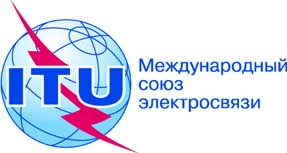 Пункт повестки дня: ADM 10Документ C18/40-RПункт повестки дня: ADM 1023 июля 2018 годаПункт повестки дня: ADM 10Оригинал: английскийОтчет Генерального секретаряОтчет Генерального секретаряВНЕШНЯЯ АУДИТОРСКАЯ проверкаВНЕШНЯЯ АУДИТОРСКАЯ проверкаРезюмеОтчет Внешнего аудитора касается аудита финансовой отчетности за 2017 год.Необходимые действияСовету предлагается рассмотреть отчет Внешнего аудитора по счетам за 2017 год и утвердить счета в том виде, в каком они были проверены.____________Справочные материалыФинансовый регламент (издание 2010 г.): Статья 28 и Дополнительные полномочияРекомендация 128	Мы рекомендуем руководству, в процессе оценки проектов и исследований для строительства новых помещений штаб-квартиры, принимать во внимание потребности Союза в долгосрочной перспективе, а также учитывать Стратегический план МСЭ по людским ресурсам.Комментарии Генерального секретаряПравление проекта строительства приняло данную рекомендацию к сведению. Ведущиеся обсуждения и исследования, имеющие целью поддержку процесса принятия решений по определенному числу вариантов, касающихся проектирования, определения параметров и т. п. нового здания, и которые основываются на прогнозировании численности персонала (регулярного и внештатного), который может иметься на дату ввода в действие нового здания.Пассивы(в тыс. швейцарских франков)(в тыс. швейцарских франков)Расхождение 2017−2016 гг.Расхождение 2017−2016 гг.Пассивы2017 г.2016 г.тыс. шв. фр.%Текущие2261 094−868−79,3%Нетекущие638 365575 12363 24211,0%Всего638 591576 21762 37410,8%Состав нетекущих пассивовПлан пособий после выхода на пенсию (АСХИ)617 250551 91165 33911,8%Пенсии545400,0%Подъемные пособия и субсидии на репатриацию12 48514 667−2 182−14,9%Накопленные дни отпуска8 5768 491851,0%Всего638 365575 123Рекомендация 270	Мы рекомендуем, чтобы руководство для уменьшения риска неточностей:1)	приняло чрезвычайные меры (например, создало специальную целевую группу) для ликвидации накопившегося объема невыполненной работы по личным делам в кратчайшие сроки; 2)	рационализировало потоки хранения данных и управления ими, тем самым корректируя существующую фрагментацию; 3)	вложило средства в ресурсы ИТ, чтобы ликвидировать ввод данных вручную в связи с новым пакетом вознаграждения, следуя списку заранее определенных неотложных работ, и 4)	усовершенствовало функцию выплаты заработной платы, введя дополнительные проверки начисления заработной платы.Комментарии Генерального секретаряПолностью поддерживаем эти рекомендации. Департамент HRM разрабатывает ряд мер (краткосрочных, среднесрочных и долгосрочных), рассчитанных на решение различных проблем, упомянутых Внешними аудиторами, включая:−	реорганизацию Департамента HRM, завершена в 2017 году;−	анализ бизнес-процессов для оценки существующих процессов и процедур, с целью упорядочения имеющихся и введения требуемых новых, например, для поддержки внедрения нового пакета вознаграждения (конкретнее новой программы грантов на образование);−	завершение составления полного перечня требований по ИТ, для обсуждения с Департаментом IS, для разработки плана действий, охватывающего существующие в системах недостатки, разработку новых функций, автоматизацию существующих ручных процессов, разработку дополнительных функций ESS (самообслуживания сотрудников) и т. п.;−	рассмотрение и, при необходимости, повторную разработку проекта электронных личных дел, реализация которого началась в 2010 году, для перевода в виртуальную форму информации, которой управляет Департамент HRM, при введении этой информации в более защищенную и комплексную систему управления информацией.Рекомендация 385	Мы рекомендуем провести активную подготовительную работу в отношении Стратегического плана в области людских ресурсов, с тем чтобы не задерживать его применение после принятия весной 2019 года. Эта работа должна включать: i) тщательный анализ пробелов в квалификации, в отношении внутреннего потенциала имеющихся ресурсов, включая технические навыки, на основании применения нового инструмента оценки и системы компетенций; ii) определение стратегически важных должностей и подготовка плана преемственности на краткосрочную и долгосрочную перспективу; iii) упорядочение услуг и процессов перед определением минимального числа сотрудников, которым поручается выполнять институциональные функции; и iv) критерии внутреннего подбора персонала по сравнению с внешним, а также использование внештатных сотрудников и сотрудников, работающих по краткосрочным контрактам.Комментарии Генерального секретаряМы поддерживаем эту рекомендацию. Элементы, перечисленные в подпунктах i)−iv), являются неотъемлемой частью разработки Стратегического плана в области людских ресурсов, который будет представлен на утверждение сессии Совета 2019 года, на основании Стратегического плана и Финансового плана МСЭ, которые подлежат утверждению Полномочной конференцией 2018 года в Дубае.Рекомендация 489	Мы рекомендуем ввести политику/руководящие указания, благодаря которым 1) избегалось бы автоматическое продление действующих контрактов; 2) считалось бы необходимым проведение оценки поставщиков/рынка до принятия руководством решения о продлении контракта.Комментарии Генерального секретаряМСЭ согласен с тем, что следует ввести политику, которая не предусматривала бы автоматическое продление контрактов. МСЭ также согласен, что следует проводить оценку показателей работы поставщиков до продления контракта. Если контрактом предусмотрены опции продления, проведение рыночной оценки не должно быть обязательным. В то же время, если контракт продляется на срок, больший, чем опции продления, рыночная оценка может проводиться как часть обоснования такого продления.Рекомендация 595	Мы рекомендуем руководству усилить контроль за многократным заключением заказов на закупки/контрактов с одним и тем же поставщиком для сокращения риска того, что правила и процедуры МСЭ в области закупок избегаются или не применяются должным образом.Комментарии Генерального секретаряМСЭ согласен, что следует ввести меры контроля для сокращения риска того, что правила и процедуры МСЭ в области закупок избегаются.Рекомендация 697	Мы рекомендуем руководству обновить программное обеспечение SRM, чтобы обеспечить возможность осуществления контроля заказов на закупки/контрактов, заключаемых в случае отказа от проведения конкурса.Комментарии Генерального секретаряМСЭ согласен, что, если это технически осуществимо, основание для заключения (отказ от проведения конкурса) следует заносить в систему SRM.Рекомендация 7100	Мы рекомендуем Отделу закупок подготовить руководящие указания, которые охватывали бы все аспекты закупок на сумму менее 20 тыс. швейцарских франков, и ознакомить с ними соответствующих сотрудников. Так, в руководящих указаниях следует рассмотреть следующее: 1) каковы минимальные элементы заявок; 2) как должны определяться потенциальные поставщики; 3) что требуется проведение конкурса и необходимо минимальное число предложений, если иное должным образом не обосновано клиентом/заказчиком и не утверждено предварительно Отделом закупок; 4) как выполняется оценка предложений; 5) как заключается заказ на закупки/контракт.Комментарии Генерального секретаряМСЭ согласен, что следует ввести политику, которая охватывала бы все аспекты закупок на сумму менее 20 тыс. швейцарских франков. МСЭ согласен, что конкурс (если иное должным образом не обосновано) должен обычно проводиться по суммам выше определенного минимального порогового значения, которое предстоит установить.Рекомендация 8102	Мы рекомендуем должным образом отражать в документации весь процесс закупок (от досье тендера до заключенного контракта) для обеспечения подотчетности, прозрачности и возможности проведения аудиторской проверки.Комментарии Генерального секретаряМСЭ согласен с тем, что все процессы закупок должны надлежащим образом отражаться в документации.Рекомендация 9104	Мы рекомендуем, чтобы сотрудники, участвующие в процессе закупок, подписывали Декларацию об отсутствии конфликта интересов (DACI), заявляя, что у них нет конфликта интересов, который мог бы сказаться на процессе закупок.Комментарии Генерального секретаряМСЭ согласен, что некоторые ключевые сотрудники, участвующие в процессе закупок, должны подписывать DACI.Рекомендация 10107	Мы рекомендуем по любым закупкам получать от поставщика письменное подтверждение того, что компания соблюдает Кодекс поведения поставщика ООН.Комментарии Генерального секретаряМСЭ согласен с этой рекомендацией и намеревается зарегистрировать всех поставщиков на Глобальном рынке Организации Объединенных Наций (ГРООН). В рамках этого процесса регистрации поставщик подтверждает, что прочел и понял Кодекс поведения поставщика ООН.Предложение 1111	Мы предлагаем Секретариату МСЭ безотлагательно начать процедуру отбора кандидатур на должность сотрудника по вопросам этики и на временной и промежуточной основе назначить сотрудника категории P, обладающего необходимой квалификацией, до завершения процедуры отбора.Комментарии Генерального секретаряЗавершена совместно с ВМО работа над объявлением. Определены возможные кандидаты на промежуточный период, и проводится их оценка.Рекомендация, представленная Государственной счетной палатой ИталииКомментарии, полученные от Генерального секретаря во время опубликования отчетаСтатус выполнения по сообщению руководства МСЭСтатус мер, принятых руководством, по оценке Государственной счетной палаты ИталииРек. 1/2016Учитывая прогнозы в области выхода на пенсию в предстоящие 10 лет и потенциальный риск, связанный с нарушением преемственности, мы рекомендуем, чтобы руководство приняло официальную стратегию планирования преемственности, которая должна войти в Стратегический план в области людских ресурсов. Эта стратегия должна уточнять важнейшие функции и посты, исходя из задач и потребностей МСЭ, и устанавливать планы на ближайшее будущее (передачу знаний) и на более долгосрочный период (на основе, в том числе, перечня квалификационных навыков, содержащегося в принятой недавно Системе компетенций МСЭ, в целях определения внутреннего потенциала для обеспечения преемственности).Департамент по управлению людскими ресурсами проведет консультации с Бюро и Департаментами ГС в целях разработки стратегии планирования преемственности, направленной на сохранение институциональных знаний и обеспечение преемственности в осуществлении мандата Союза.Обновление, по состоянию на апрель 2018 г.Ответственная за этот вид деятельности служба HRMD, активно участвующая во внедрении новой системы e-PMDS (система управления показателями деятельности и профессионального развития), подтверждает, что рекомендация будет выполнена в первом квартале 2018 г.В процессе выполнения.Рек. 2/2016Отсутствие "ключевых руководящих указаний" в Финансовом регламенте и Финансовых правилахПоэтому мы рекомендуем, чтобы руководство представило на рассмотрение Совета предложение о внесении поправок в Финансовый регламент и Финансовые правила, чтобы привести их в соответствие с принципами закупок, содержащимися в Служебном приказе, который должен быть согласован.МСЭ принимает к сведению эту рекомендацию и рассмотрит вопрос о подготовке предложения для Совета.Обновление, по состоянию на апрель 2018 г.Данной сессии РГС-ФЛР представлена поправка к Финансовому регламенту и Финансовым правилам для отражения этой рекомендации.В процессе выполнения.Рек. 3/2016Глобальный рынок Организации Объединенных НацийМы отмечаем, что МСЭ регулярно публикует сведения о всех тендерах на сумму, бóльшую чем 50 000 швейцарских франков, на ГРООН, но для повышения уровня прозрачности процесса закупок и в целом для достижения цели, предусмотренной мандатом Генеральной Ассамблеи Организации Объединенных Наций, мы рекомендуем регулярно публиковать сведения о всех тендерах (на товары и услуги) на сумму меньше 50 000 швейцарских франков.МСЭ принимает данную рекомендацию к сведению и подтверждает, что цель опубликования на ГРООН заключается в обеспечении конкуренции на международном уровне, для которой согласно действующему служебному приказу существуют требования по тендерам на сумму, бóльшую чем 100 000 швейцарских франков. В настоящее время практикуется также опубликование сведений о тендерах на сумму, бóльшую чем 50 000 швейцарских франков (и меньшую, чем 100 000 швейцарских франков) на ГРООН. Когда этого требуют обстоятельства, можно обеспечивать международную конкуренцию для тендеров на меньшие суммы.Обновление, по состоянию на апрель 2018 г.Осуществляется.Составляется инструкция по закупкам.В процессе выполнения.Рек. 4/2016Мы разделяем позицию Внутреннего аудитора и рекомендуем принять: A) инструкцию по закупкам, которая охватывала бы все этапы процесса закупок в соответствии с передовым опытом ООН в этой области, а также B) меры по реализации с направлениями политики и процедурами, которые должны служить руководством для всех сотрудников, задействованных на различных этапах процесса закупок.МСЭ принимает эту рекомендацию. В настоящее время готовится инструкция по закупкам, которая охватит все этапы процесса закупок и будет служить руководством по направлениям политики и процедурам для всех сотрудников, задействованных на различных этапах процесса закупок.Обновление, по состоянию на апрель 2018 г.Осуществляется.Составляется инструкция по закупкам.В процессе выполнения.Рек. 5/2016Ввиду этого мы рекомендуем МСЭ ввести письменную процедуру, которой бы следовали сотрудники МСЭ в случаях закупок на сумму менее 20 000 швейцарских франков.МСЭ принимает эту рекомендацию. Это будет включено в новую инструкцию по закупкам.Обновление, по состоянию на апрель 2018 г.Осуществляется.Составляется инструкция по закупкам.В процессе выполнения.Рек. 6/2016Повышение прозрачности процесса закупокМы отмечаем, что Управление закупками МСЭ регулярно публикует все решения о присуждении контрактов на ГРООН, но для повышения уровня прозрачности процесса закупок мы рекомендуем МСЭ: A) уведомлять в индивидуальном порядке всех участников тендера о завершении или аннулировании процесса закупок; B) проводить, если поступает запрос, собеседование с проигравшими/исключенными участниками тендера, которые участвовали в процессе закупок, чтобы дать им возможность эффективнее конкурировать при представлении заявок в будущем; C) информировать в ходе собеседования проигравших поставщиков о причинах отклонения их заявок.В настоящее время в МСЭ практикуется отправка писем с сожалениями (по электронной почте для сумм менее 50 000 швейцарских франков) всем проигравшим поставщикам, уведомляя их об отклонении их заявок. В документе по представлению заявок поставщикам предлагается запрашивать информацию об оценке их заявки. МСЭ принимает рекомендацию относительно уведомления также поставщиков в письме с сожалениями о том, что они могут запрашивать информацию по оценке своих заявок, и это будет включено в новую инструкцию по закупкам.Обновление, по состоянию на апрель 2018 г.Осуществляется.Составляется инструкция по закупкам.В процессе выполнения.Рек. 7/2016Мы рекомендуем МСЭ обеспечить последовательное применение четких критериев успеха/неуспеха (или соответствия/несоответствия) во всех предложениях представлять заявки.В настоящее время в МСЭ практикуется применение для всех предложений представлять заявки четких критериев успеха/неуспеха, которые определяются до выпуска предложения представлять заявки. Эта практика будет включена в новую инструкцию по закупкам.Обновление, по состоянию на апрель 2018 г.Осуществляется.Составляется инструкция по закупкам.В процессе выполнения.Рек. 8/2016Активизация роли Комитета по оценкеМы рекомендуем для проведения процесса закупок справедливым и прозрачным образом, и учитывая наилучшее соотношение цены и качества, следующее: A) Комитету по оценке следует в процессе оценки применять критерии и метод оценки, предусмотренные в документе с предложением принять участие в тендере/досье тендера. Наряду с этим мы считаем неподобающими критерии, установленные в приглашении подавать предложения, согласно которым "доступность участников тендера в середине ноября (2012 года) будет важным критерием отбора", потому что они могут сократить конкуренцию, ограничивая участие других поставщиков в процессе закупок (фактически в отношении проверенной закупки контракт был подписан только в феврале 2013 г.); B) Комитету по оценке следует составлять четкие отчеты по оценке, учитывая технические и коммерческие баллы в заявках, чтобы получить четкое ранжирование заявки, рекомендуемой для заключения контракта, в соответствии с критериями, установленными в файле тендера; C) в случае отступления от принципа автоматического отклонения заявок, полученных с опозданием, в Служебном приказе 14/06 следует четко указать, в каких случаях применимы такие отступления.В настоящее время в МСЭ практикуется установление критериев и методики оценки до объявления тендера, а в отчетах по оценке четко представляются баллы, выставленные каждому участнику тендера, и их индивидуальное ранжирование. Эта практика будет включена в новую инструкцию по закупкам.Обновление, по состоянию на апрель 2018 г.Осуществляется.Составляется инструкция по закупкам.В процессе выполнения.Рек. 9/2016Совершенствование обязательной технической оценкиМы рекомендуем, как это предусматривает передовой опыт ООН, чтобы применительно к приглашениям подавать предложения при коммерческой оценке учитывались только предложения, соответствующие обязательным и минимальным требованиям (или баллам), а коммерческие заявки от поставщиков, которые были признаны технически не соответствующими спецификациям тендера, не оценивались.В настоящее время в МСЭ практикуется оценка только коммерческих предложений поставщиков, которые технически соответствуют условиям тендера. Эта практика будет включена в новую инструкцию по закупкам.Обновление, по состоянию на апрель 2018 г.Осуществляется.Составляется инструкция по закупкам.В процессе выполнения.Рек. 10/2016Контроль показателей работы поставщиковМы разделяем мнение Внутреннего аудитора и рекомендуем ввести оценку показателей работы поставщика с целью их контроля и оценки фактического исполнения контрактов в отношении таких показателей, как качество, поставка, своевременность, контроль затрат, соответствие кругу ведения или описанию работ (SOW), а также всем остальным установленным в контракте показателям работы.МСЭ согласен с этой рекомендацией. Политика управления показателями работы поставщиков будет включена в новую инструкцию по закупкам.Обновление, по состоянию на апрель 2018 г.Осуществляется.Составляется инструкция по закупкам.В процессе выполнения.Рек. 11/2016Мы рекомендуем руководству принять политику МСЭ по вопросам этики, мошенничества и коррупционных действий в области закупок, содержащую определение понятия "конфликт интересов."МСЭ согласен с этой рекомендацией и подготовит такую политику для принятия.Обновление, по состоянию на апрель 2018 г.Разрабатывается политика противодействия мошенничеству, коррупции и другой запрещенной деятельности. Ожидается, что в этой политике будет содержаться определение конфликта интересов. По проекту политики ведутся внутренние консультации.В процессе выполнения.Рек. 12/2016Стандарты этикиУправление по вопросам этики проводит всесторонний обзор связанных с вопросами этики положений нормативно-правовой базы. Помимо такого обзора мы рекомендуем, чтобы руководство обновило, улучшило и полностью соблюдало правовые положения по связанным с этикой вопросам, в частности в таких направлениях, как закупки и трудоустройство персонала (см. также рекомендацию 11). В этой работе следует учитывать передовой опыт организаций системы ООН применительно к конкретным потребностям и обстоятельствам МСЭ.МСЭ согласен с этой рекомендацией, которая соответствует общей стратегии по вопросам этики, которую проводит руководство МСЭ и Управление по вопросам этики.Обновление, по состоянию на апрель 2018 г.Ожидается, что в вышеупомянутой политике противодействия мошенничеству, коррупции и другой запрещенной деятельности будут рассматриваться некоторые из элементов, определенных в этой рекомендации. Окончательный проект этой политики был представлен для внесения замечаний Независимому консультативному комитету по управлению на его собрании в марте 2018 г., и теперь он дорабатывается для опубликования. Кроме того, Управление по вопросам этики выпустило Руководящие указания по применению существующей правовой системы к определенным конкретным ситуациям и работает с другими подразделениями для доработки обязательной программы электронного обучения в области этики. Также рассматриваются с целью совершенствования другие аспекты правовой системы в связи с вопросами, касающимися этики, в особенности после завершения работы над вышеупомянутой политикой.В процессе выполнения.Рек. 1/2015Необходимо повысить точность реестра активовВ связи с этим мы рекомендуем руководству приложить дополнительные усилия для учета, маркировки и капитализации находящихся в МСЭ материальных активов в целях ведения более точных записей об активах, используя для этого процедуры и процессы, которые усилят координацию между различными Департаментами.Секретариат продолжит предпринятые усилия для обеспечения учета всех активов в соответствующих базах данных.Обновление, по состоянию на конец апреля 2017 г.При тесном сотрудничестве между различными департаментами было обеспечено улучшение в плане согласованности данных двух модулей SAP, предназначенных для учета активов и управления оборудованием в штаб-квартире и региональных отделениях. Коме того, был выпущен служебный приказ о товарно-материальных запасах и защите оборудования МСЭ.Обновление, по состоянию на апрель 2018 г.Различные данные в системе оборудования SAP и в модуле SAP для управления активами теперь синхронизированы. Вместе с тем согласование данных представляет собой постоянный и регулярный вид деятельности, который будут и далее осуществлять соответствующие департаменты.В процессе выполнения.Рек. 2/2015Необходимо пересмотреть коэффициенты амортизацииВ связи с этим мы рекомендуем руководству пересмотреть сроки использования различных категорий и относящиеся к ним коэффициенты амортизации в соответствии с практикой ООН. В случае уточнения категорий потребуется осуществить корректировку чистой балансовой стоимости.Секретариат проведет дополнительный анализ этой рекомендации и ее возможных последствий.Обновление, по состоянию на конец апреля 2017 г.Было проведено изучение вопроса о полезном сроке службы активов в сравнении с другими международными организациями, находящимися в Женеве. Рассматривается вопрос о возможных изменениях в сроках использования некоторых категорий активов, и решение о выполнении этой рекомендации связано со строительством нового здания штаб-квартиры МСЭ.Обновление, по состоянию на апрель 2018 г.Отсутствует.В процессе выполнения.Рек. 3/2015Стоит осуществить дальнейшее внедрение "управления материальными активами"Мы считаем, что необходимо дальнейшее совершенствование системы управления активами, и поэтому мы рекомендуем руководству: i) рассмотреть осуществимость оценки статуса и уровня использования активов; ii) периодически отслеживать моральное устаревание объектов, в том числе для оценки точности реестра активов; iii) распространить эти процессы и процедуры на все департаменты и региональные отделения МСЭ. Секретариат проведет дополнительный анализ этой рекомендации и представит внешним аудиторам отчет о своих выводах и заключениях. Обновление, по состоянию на конец апреля 2017 г.В 2016 г. в целях обновления учетных записей было проведено подробное изучение уровня использования активов находящихся в распоряжении сотрудников МСЭ, которое позволило выявить в значительных объемах устаревшее оборудование. Готовятся новые процедуры управления оборудованием и его защиты в штаб-квартире и региональных отделениях.Обновление, по состоянию на апрель 2018 г.В 2017 г. Было завершено подробное исследование активов, за которые отвечает персонал МСЭ. В сентябре 2017 г. Был опубликован новый служебный приказ № 17/10, в котором определяются условия закупок, замены и перераспределения оборудования ИТ, а также процесса доставки и восстановления.Выполнено.Рек. 4/2015С учетом цели оценки в соответствии с требованиями IPSAS 25, а также указаний, приведенных в пунктах 92–94 этого стандарта, мы рекомендуем руководству в будущем просить актуария использовать ставку дисконтирования, равную доходности государственных долгосрочных облигаций Швейцарии.Руководство принимает к сведению данную рекомендацию и обсудит этот вопрос с назначенным актуарием, с тем чтобы определить наиболее целесообразный подход с учетом передового опыта организаций системы ООН. Обновление, по состоянию на конец апреля 2017 г.В соответствии с предложением о представлении заявок был выбран новый актуарий. Данная тема была обсуждена с ним с учетом рекомендации, разработанной Рабочей группой по вопросам АСХИ и представленной Генеральной Ассамблее в декабре. Эта рекомендация была разработана на основе результатов работы Целевой группы ООН по IPSAS, которая, в принципе, приняла решение о том, что показатели доходности за тридцатилетний период высококачественных корпоративных облигаций будут ежегодно определяться для каждой из трех валют, в которых выплачиваются в подавляющем большинстве случаев пособия по медицинскому страхованию, т. е. для долларов США, евро и швейцарских франков.Обновление, по состоянию на апрель 2018 г.В соответствии с рекомендацией о согласовании, которая обсуждалась в Целевой группе ООН по IPSAS, для оценки в 2017 г. использовались показатели доходности за тридцатилетний период высококачественных корпоративных облигаций в швейцарских франках.В процессе выполнения.Рек. 3/2014Мы рекомендуем руководству провести полное актуарное экспертное исследование для оценки того, когда, при долгосрочном сценарии, финансовая стабильность МСЭ могла бы быть ослаблена резервными фондами для системы медицинского страхования. Однако, с учетом продолжающегося перехода на новую систему, данное исследование должно быть проведено после выхода из ФМСП и получения в рамках ПКМС данных в достаточном объеме, то есть не раньше конца 2016 года. Данная рекомендация заменяет предыдущие рекомендации 6/2012 и 3/2013, которые считаются выполненными.Эта рекомендация принимается к сведению. В соответствии с рекомендацией будет проведено полное актуарное исследование.В соответствии с рекомендацией в конце 2016 года будет проведено полное актуарное исследование на основе данных и результатов, представленных в "Плане коллективного медицинского страхования (ПКМС)".Обновление, по состоянию на конец января 2016 г.Требование о проведении этого исследования будет включено в основное актуарное исследование, касающееся IPSAS 25 (рек. 2/2014).Обновление, по состоянию на конец апреля 2017 г.Были отобраны новые актуарии для проведения полного актуарного исследования системы медицинского страхования. Результаты полного исследования будут представлены в середине 2017 г.Обновление, по состоянию на декабрь 2017 г.Обсуждения с актуарием уже начались, и окончательный результат полного актуарного исследования должен быть направлен в МСЭ в начале следующего года для представления следующей сессии Совета посредством документа по обязательствам по медицинскому страхованию после выхода в отставку (АСХИ).Обновление, по состоянию на апрель 2018 г.Заключительное обсуждение для представления результатов по различным сценариям пройдет в мае 2018 г.В процессе выполнения.Рек. 4/2014В связи с необходимостью принятия корректирующих мер эти факторы могут быть рассмотрены Советом: мы рекомендуем руководству контролировать эти факторы и обеспечить достаточное финансирование на распределительной и долгосрочной основе. Финансирование медицинского страхования на распределительной основе, а также финансирование актуарных обязательств по АСХИ имеет важнейшее значение для Союза и тщательно контролируется. Указанные выше факторы были учтены среди прочих факторов при планировании перехода на ПКМС и составлении бюджета на 2014−2015 годы, финансового плана на 2016−2019 годы, а также бюджета на 2016−2017 годы, который будет представлен в ходе сессии Совета 2015 года. Постоянный контроль результатов ПКМС в сочетании с регулярным упреждающим взаимодействием со всеми заинтересованными сторонами и своевременно предлагаемыми корректировками и решениями обеспечит возможность финансирования на распределительной основе.Руководство следует этой рекомендации и тщательно контролирует различные факторы для обеспечения прочной финансовой стабильности МСЭ.Обновление, по состоянию на конец апреля 2017 г.Руководство продолжает тщательно контролировать факторы и проведет их анализ и корректировку на основе результатов глобального актуарного исследования, заершенного в конце 2016 г. Руководство МСЭ ежегодно представляет ситуацию с обязательствами по медицинскому страхованию после выхода в отставку (АСХИ). МСЭ будет продолжать уделять внимание сдерживанию затрат с помощью поставщика услуг и предложил увеличить свою долю взносов и долю взносов членов ПКМС в бюджете 2016−2017 гг., для того чтобы обеспечить финансирование медицинского страхования на распределительной основе. Кроме того, МСЭ, по возможности, продолжит финансирование резерва АСХИ, исходя из превышения доходов над расходами бюджета.Обновление, по состоянию на декабрь 2017 г.В рамках полного актуарного исследования все факторы тщательно изучаются и контролируются. Их долгосрочное воздействие будет рассчитываться на основе различных допущений. Наряду с этим МСЭ будет и далее финансировать резерв АСХИ в зависимости от итогов выполнения бюджета.Обновление, по состоянию на апрель 2018 г.МСЭ будет и далее финансировать резерв АСХИ в зависимости от итогов выполнения бюджета, а также в рамках утвержденных бюджетных ассигнований.На основании результатов полного актуарного исследования МСЭ рассмотрит основные факторы для обеспечения устойчивости плана.В процессе выполнения.Рек. 3/2012"Право суперфиция"С учетом того, что важно и в интересах МСЭ продлить "право суперфиция", предоставленное МСЭ администрацией Женевы с 1967 года, мы рекомендовали руководству как можно скорее начать переговоры по этому вопросу с компетентными органами власти принимающей страны.В январе 2013 года Советник по правовым вопросам уже установил контакт с компетентными органами власти принимающей страны в целях начала процесса переговоров.Компетентные органы власти принимающей страны в принципе поддержали просьбу МСЭ и подтвердили свою заинтересованность, а также то, что дальнейшее развитие событий будет зависеть от решений, связанных с заменой здания "Варембе", обсуждение которых в настоящее время продолжается. ПК-14 приняла решение создать рабочую группу Совета. Эта РГС при поддержке со стороны Секретариата изучит состояние помещений штаб-квартиры Союза и продолжит анализ вариантов, представленных до настоящего времени, и любых других предложений Государств-Членов для обеспечения взвешенного подхода к размещению помещений в долгосрочной перспективе, с тем чтобы подготовить рекомендацию для Совета. Первое собрание РГС состоялось 28 января 2015 г.Обновление, по состоянию на конец января 2016 г.Работа РГС по вариантам помещений штаб-квартиры Союза в долгосрочной перспективе все еще продолжается. Второе собрание РГС было проведено 28 сентября 2015 г. В процессе выполнения.Обновление, по состоянию на конец апреля 2017 г.Совет в соответствии со своим Решением 588 постановил заменить здание МСЭ "Варембе" новым строением, которое также будет включать служебные и иные функциональные помещения здания "Башня", и дополнить здание "Монбрийан". В связи с этим будет необходимо вновь провести переговоры с властями Швейцарии по вопросу о "праве суперфиция", которым в настоящее время МСЭ может пользоваться до 2079 г. в отношении всех своих строений. Вместе с тем власти Швейцарии уже заверили МСЭ в том, что условия, предоставленные МСЭ в настоящее время, не могут быть пересмотрены в сторону сокращения и что предельный срок до 2079 г. не будет поставлен под сомнение ни при каких обстоятельствах. В начале 2017 г. будет учреждена рабочая группа в составе представителей МСЭ, кантона Женевы (землевладелец), Швейцарской Конфедерации и ФИПОИ для обсуждения конкретного вопроса о "праве суперфиция".Обновление, по состоянию на апрель 2018 г.Рабочая группа МСЭ/принимающей страны по "праву суперфиция" провела первое собрание 15 ноября 2017 г. Обсуждались следующие элементы:1) распределение земельного участка, на которое, по договоренности, не должно оказать воздействие строительство нового здания;2) предоставление представителями принимающей страны "права суперфиция", применимого в соответствии с недавно принятым швейцарским законом. МСЭ уже получил подтверждение того, что существующая продолжительность применения "права суперфиция" не будет подвергаться сомнению (до 2079 г.), несмотря на новые нормы, которые ограничивают продолжительность действия права максимум 50 годами.МСЭ также получил подтверждение того, что основные элементы права, такие, например, как безвозмездная рента, не будут подвергаться сомнению.3) Принимающей страной была составлена модель контракта на "право суперфиция". Эта модель вскоре будет направлена в МСЭ для анализа и замечаний. Представители принимающей страны подтвердили, что готовы обсуждать положения модели.4) В идеале проект контракта на "право суперфиция" должен быть доработан к октябрю 2018 г.Рек. 4/2012Учет активов в реестре[…] мы провели проверку наличных запасов по некоторым категориям основного капитала на основе выборки предметов мебели и оборудования ИТ и отследили их в счетах. Мы заметили, что ответственные лица МСЭ из Отдела административно-хозяйственного управления (Департамент HRMD) в ходе проверки наличных запасов на конец года не обнаружили некоторых активов (около 0,73% от стоимости приобретения соответствующих активов). Мы в курсе того, что при контроле было обнаружено, что часть этих активов в конце года не была найдена, но, тем не менее, мы рекомендовали руководству продолжить изучение этого вопроса и списать предметы, которые не будут обнаружены в течение 2013 года.Я дам FRMD поручение координировать свою работу с Отделом административно-хозяйственного управления, с тем чтобы продолжить в 2013 году эти усилия, и представлю пояснения по поводу существования и порядка действий в отношении позиций, которые не были охвачены при проверке запасов.Процесс выявления и определения местонахождения и/или списания активов, не обнаруженных в ходе проверки запасов, был начат в прошлых годах и продолжается согласно плану. В конце 2014 года стоимость необнаруженных активов существенно сократилась: на 83% по сравнению с 2012 г. Обновление, по состоянию на конец января 2016 г.Уровень выявления активов, которые не были обнаружены, станет известен по завершении инвентаризации наличных запасов 31 декабря 2015 г.Обновление, по состоянию на конец апреля 2017 г.По состоянию на 31 декабря 2016 г. ситуация с возвращенными активами улучшилась по сравнению с 2014 г. и предыдущими годами. Аналогичные действия предпринимались в течение 2016 г. Для сравнения, стоимость активов, не найденных, по состоянию на 31 декабря 2012 г., составляла 392 744 шв. фр. по сравнению с 22 024 шв. фр., по состоянию на 31 декабря 2016 г.Обновление, по состоянию на апрель 2018 г.Стоимость активов, которые не были обнаружены к 31 декабря 2017 г., составила 29 792 шв. фр., из которых 3901 шв. фр. относятся к периоду 2016 г.В 2018 финансовом году продолжатся поиски для возвращения возможно большего числа потерянных активов.В процессе выполнения.Рек. 10/2012Перевод в цифровую форму досье сотрудниковХотя проведенный нами анализ соответствия данных, введенных в систему ИТ, с досье сотрудников не выявил каких-либо серьезных проблем, мы рекомендовали руководству начать оценку экономической эффективности перевода в цифровую форму досье сотрудников не только для предотвращения потери важных данных в результате случайного события, но и для обеспечения прямого интерфейса между досье сотрудников с SAP HR.Я принимаю к сведению данную рекомендацию и сообщаю вам, что департамент HRMD изучает эту возможность.Подробный концептуальный проект (DBBP) системы электронных личных дел сотрудников (ведения цифровых личных дел) был составлен 19 апреля 2013 г.Этот DBBP включает бизнес-процессы HRAD (служба E&B) и отображение структуры личного дела сотрудника (в бумажном виде). Эта система связана с SAP-ERP_HCM. Обновление, по состоянию на конец января 2015 г.Завершен первый этап создания этого инструмента. Система электронных личных дел сотрудников (ведения цифровых личных дел) теперь действует. Следующий этап работы, касающийся HRAD (служба E&B), посвящен, в основном, двум следующим различным тенденциям:1) сокращение ранее существовавших мест для хранения (шкафы, компьютеризованные справочники) для перенаправления потоков архивных документов в новую систему электронных личных дел;2) сокращение числа бумажных документов в результате пересмотра методов работы (повторение, дублирование, ненужные распечатки и т. д.). Всегда будут существовать бумажные документы, так как по юридическим причинам должны храниться подписанные оригиналы документов, а также для удостоверения точности информации, занесенной в SAP-ERP_HCM.В процессе выполнения.Обновление, по состоянию на конец января 2016 г.Осуществляется перевод в цифровую форму. HRMD проводит фундаментальный анализ всех своих процедур и потока документов, с тем чтобы создать инфраструктуру централизованного, организованного и безопасного управления электронной информацией в поддержку предоставления услуг HR.Обновление, по состоянию на конец апреля 2017 г.Этот проект все еще находится на этапе осуществления. Как и прогнозировалось, его реализацией занимается один сотрудник Департамента HRM.Обновление, по состоянию на апрель 2018 г.Завершена подготовительная работа для перевода данных. В то же время требуются дальнейшие обсуждения с Департаментом IS для внедрения надежной архитектуры и системы управления информацией, в том числе возможности установления связи с системой SAP-HR ERP.Предложение, представленное Государственной счетной палатой ИталииКомментарии, полученные от Генерального секретаря во время опубликования отчетаСтатус выполнения по сообщению 
руководства МСЭСтатус мер, принятых руководством, по оценке Государственной счетной палаты ИталииПредл. 1/2016Финансовая ответственностьПоэтому мы предлагаем рассмотреть вопрос о возможном принятии процедуры взыскания любых сумм, которые в соответствии с постановлением Административного трибунала МОТ МСЭ должен будет выплатить какому-либо сотруднику в связи с серьезным нарушением поведения другим сотрудником.Мы согласны с этим предложением. Руководство МСЭ обратит внимание должностных лиц на всех уровнях на возможные последствия, в частности в отношении потенциальной финансовой ответственности, в связи с серьезным нарушением поведения в отношении другого должностного лица, и примет надлежащие меры в рамках своей нормативно-правовой базы.Обновление, по состоянию на апрель 2018 г.Руководство МСЭ приняло это предложение к сведению. Мы собираемся выполнить это предложение.Выполнено.Предл. 2/2016Принятие инструкции по закупкам и кодифицированной процедуры в МСЭНаряду с этим мы предлагаем, чтобы МСЭ пересмотрел порог получения минимум трех предложений для гарантии разумного финансового управления процессом.МСЭ согласен с этим предложением. Это будет включено в новую инструкцию по закупкам.Обновление, по состоянию на апрель 2018 г.Осуществляется.Составляется инструкция по закупкам.В процессе выполнения.Предл. 3/2016Объявление суммы бюджета в целях обеспечения лучшей ориентировки в предложенияхКогда МСЭ принимает решение о начале процесса закупки и выделяет ограниченные ресурсы на приобретение товаров и услуг, в целях повышения конкуренции и избежания автоматического исключения поставщиков, мы предлагаем, чтобы МСЭ объявлял в надлежащих случаях максимальную заложенную в бюджете сумму.МСЭ согласен с предложением и будет, когда это необходимо, объявлять максимальную заложенную в бюджете сумму.Обновление, по состоянию на апрель 2018 г.МСЭ по-прежнему согласен с предложением и будет, когда это необходимо, объявлять максимальную заложенную в бюджете сумму.Можно также отметить, что это будет включено в составляемую инструкцию по закупкам.Выполнено.Предл. 4/2016ПубликацииС целью сокращения затрат на публикации и в то же время увеличения доходов из этого источника финансирования, мы предлагаем, в этой связи, принять дополнительные меры для увеличения доли продаж публикаций в цифровом формате.МСЭ согласен с предложением и подтверждает, что эта задача осуществляется с целью сокращения излишних затрат.Обновление, по состоянию на апрель 2018 г.Из четырех пользующихся наибольшим спросом изданий МСЭ, на которые в совокупности приходится 90% общего годового дохода от публикаций МСЭ, две теперь доступны исключительно в цифровом формате (Список IV и Список V).Бумажные экземпляры более не производятся, что значительно сократило затраты.Что касается двух других пользующихся спросом изданий (двухтомное Руководство по морской службе и четырехтомный Регламент радиосвязи), МСЭ тщательнее контролирует количество производимых бумажных экземпляров на основании выраженных пользователями предпочтений.Несмотря на то что они имеются и в цифровом формате, они пользуются спросом на покупательском рынке в более традиционных бумажных форматах.Выполнено.Предл. 1/2015Списание активовМы также предлагаем и далее совершенствовать управление активами, связанное с реализацией и передачей в дар, в частности путем оптимизации процедур, например, учреждения специального комитета. Кроме того, было бы целесообразно учитывать, при условии оценки затрат/выгоды, возможность передачи активов между департаментами и региональными отделениями до принятия решения о приобретении новых объектов.Секретариат рассмотрит степень осуществимости данного предложения и изучит несколько вариантов, например, учреждение внутреннего комитета, внедрение электронных деловых процедур или использование аналогичных внутренних процессов.Обновление, по состоянию на конец апреля 2017 г.Значительная часть 2016 г. была посвящена проведению в сотрудничестве с департаментом IS и пользователями тщательных проверок в целях обновления учетных записей и осуществления необходимых исключений.В настоящее время также предпринимаются усилия по стимулированию обмена внутридепартаменскими и внутрисекторальными активами и предоставлению их в кредит.Обновление, по состоянию на апрель 2018 г.Осуществляется жесткий контроль для оптимизации управления рациональным использованием оборудования МСЭ в различных департаментах.Выполнено.Предл. 2/2015Соглашения с принимающей страной для отделений на местахВ связи с этим мы рекомендуем руководству МСЭ продолжить анализ существующих соглашений с принимающей страной в целях закрепления в документе "принятой практики" и выгод, получаемых по соглашению с принимающей страной, с тем чтобы усилить его значение и защитить его активы.Предложение 2 является приемлемым и на практике оно осуществляется в течение нескольких лет и эта работа будет продлена в будущем.Так, в 2013 году было заключено специальное соглашение о зональном отделении в Гондурасе, по которому отсутствовало конкретное соглашение.Аналогично, в ближайшем будущем должно быть подписано официальное соглашение о зональном отделении в Индонезии (по которому в настоящее время официального соглашения не существует); проект соглашения был в принципе согласован обеими сторонами, за исключением одного пункта, который отложен на период проведения внутренних консультаций с правительством Индонезии. Вскоре может быть также завершено рассмотрение действующего в настоящее время соглашения с принимающей страной о региональном отделении в Бангкоке. Наконец, ведутся также переговоры о заключении соглашения с принимающей страной о зональном отделении в Чили. Цель проводимых переговоров об отделениях на местах, по которым отсутствует официальное соглашение с принимающей страной, заключается в кодификации существующей практики с помощью соглашений с заинтересованными принимающими странами. Обновление, по состоянию на конец апреля 2017 г.В апреле 2017 года после восьми лет переговоров было подписано официальное соглашение о зональном отделении в Индонезии (по которому официальное соглашение отсутствует). Вскоре может быть также завершен пересмотр действующего в настоящее время соглашения с принимающей страной о региональном отделении в Бангкоке. Наконец, ведутся также переговоры о заключении соглашения с принимающей страной о зональном отделении в Чили. Обновление, по состоянию на апрель 2018 г.Отсутствует.В процессе выполнения.Предл. 1/2014Малоценные активы В связи с этим мы предлагаем руководству рассмотреть вопрос о пересмотре порогового уровня малоценных активов, в частности определить различные категории предметов и их амортизацию в соответствии с продолжительностью их полезного использования.Данное предложение будет изучено с целью анализа последствий введения дифференцированных пороговых уровней в соответствии с категорией материальных активов. Следует отметить, что 15,2 млн. швейцарских франков составляют накопленную сумму малоценных активов, определяемую моделью материальных активов со времени введения IPSAS (включая остаток на момент, предшествовавший внедрению IPSAS).Выполнение этого предложения пока оценивается. Обновление, по состоянию на конец апреля 2017 г.Решение будет принято на основе результатов проводимого в настоящее время изучения воздействия порядка учета.Обновление, по состоянию на апрель 2018 г.Продолжается оценка выполнения этого предложения; при этом отмечается, что сумма в 15,2 млн. шв. фр., представляющая совокупную стоимость малоценных материальных активов, существенно не увеличилась с 1 января 2010 г.В процессе выполнения.Предл. 3/2014Мы предлагаем руководству, по мере необходимости, определить комплексный набор факторов и субфакторов и использовать наиболее подходящие факторы для эффективного мониторинга положения АСХИ и принятия по нему мер.В настоящее время проводится мониторинг ПКМС с целью заблаговременного определения коррективов для обеспечения финансирования на основе оплаты по факту оказания услуг. Вышеупомянутые факторы принимаются во внимание для определения соответствующих коррективов. Обязательство по АСХИ будет финансироваться в соответствии с имеющимися ресурсами на долгосрочной основе, принимая во внимание бюджетные ограничения.Руководство следует этому предложению; как только будет завершено полное актуарное исследование, его результаты будут учтены при определении надлежащих факторов для эффективного мониторинга положения АСХИ.Обновление, по состоянию на конец апреля 2017 г.Результаты полного актуарного исследования будут получены в середине 2017 года. На основе результатов этого исследования руководство определит различные факторы для обеспечения эффективного контроля ситуации в отношении АСХИ.Обновление, по состоянию на апрель 2018 г.МСЭ будет и далее финансировать резерв АСХИ в зависимости от итогов выполнения бюджета, а также в рамках утвержденных бюджетных ассигнований.На основании результатов полного актуарного исследования МСЭ рассмотрит основные факторы для обеспечения устойчивости плана.В процессе выполнения.Предл. 7/2014Мы предлагаем руководству проанализировать последствия в отношении утраты соответствующего опыта, что может стать следствием быстрой ротации и ожидаемых случаев выхода на пенсию, а также установить стратегические приоритеты по кадровым потребностям в будущем в среднесрочной перспективе.Руководство принимает данное предложение к сведению. Дополнительно будет введена в действие политика использования специальных соглашений об услугах, с тем чтобы обеспечить надлежащее использование рабочей силы в интересах Союза.a)	Все еще ведется работа по введению в действие политики использования специальных соглашений об услугах (SSA). Новая политика будет охватывать следующие элементы:−	пересмотренное определение работающих по SSA;−	установление различных категорий задач, для выполнения которых могут быть выданы контракты SSA, с учетом объема основных/неосновных функций, задач, связанных с проектами, и высокого уровня профессиональных знаний, необходимого для конкретных исследований;−	введение единого для всего Союза процесса набора персонала;−	введение шкалы и диапазонов вознаграждений, охватывающих различные потребности;−	четкие руководящие указания по включению установления временных рамок;−	четкие руководящие указания по продолжительности, включая ограничения и условия продления и возобновления таких контрактов;−	повторное определение соответствующих социальных пособий и других льгот (путевые затраты, суточные для нанятого на неместной основе персонала и др.);−	определение инструмента оценки результатов работы. В процессе выполнения.b)	Кроме того, важно отметить, что помочь в сохранении постоянного персонала может привлечение практикантов и сотрудников с SSA, работающих под контролем со стороны назначаемого персонала. Обновление, по состоянию на конец апреля 2017 г.Соответствующий проект разработан и приставляется для информации Совету 2017 года в ожидании его рассмотрения в рамках обычного процесса внутренних консультаций.Обновление, по состоянию на апрель 2018 г.Необходимо завершить процесс внутренних консультаций. Вместе с тем продолжается обсуждение вопроса о том, следует ли продолжать обработку запросов индивидуальных подрядчиков силами Департамента HRM как индивидуальных контрактов или же они должны обрабатываться Службой закупок в рамках процедур закупки услуг. Департамент HRM приостановил завершение разработки политики до принятия решения по этому вопросу.